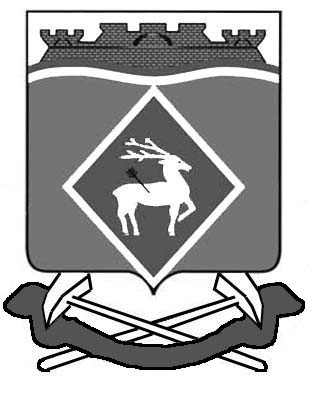 РОССИЙСКАЯ ФЕДЕРАЦИЯ
РОСТОВСКАЯ ОБЛАСТЬ
БЕЛОКАЛИТВИНСКИЙ РАЙОН
МУНИЦИПАЛЬНОЕ ОБРАЗОВАНИЕ «ГРУШЕВО-ДУБОВСКОЕ СЕЛЬСКОЕ ПОСЕЛЕНИЕ»АДМИНИСТРАЦИЯ  ГРУШЕВО-ДУБОВСКОГО СЕЛЬСКОГО  ПОСЕЛЕНИЯР А С П О Р Я Ж Е Н И Е  20.12.2017 года					№53                          	х. ГрушевкаОб утверждении порядка составления иведения сводной бюджетной росписибюджета  Грушево-Дубовского сельского поселенияБелокалитвинского района ибюджетных росписей главных распорядителейсредств бюджета Грушево-Дубовского сельского поселения Белокалитвинского района (главных администраторов источников финансирования дефицита бюджета Грушево-Дубовского сельского поселенияБелокалитвинского района)В соответствии с Бюджетным кодексом Российской Федерации, в целях регламентации работы по составлению и ведению сводной бюджетной росписи бюджета Грушево-Дубовского сельского поселения Белокалитвинского района и бюджетных росписей главных распорядителей средств бюджета Грушево-Дубовского сельского поселения Белокалитвинского района (главных администраторов источников финансирования дефицита бюджета Грушево-Дубовского сельского поселения Белокалитвинского района), руководствуясь приказом министерства финансов Ростовской области  от 28.06.2013 №78 «Об утверждении Порядка составления и ведения сводной бюджетной росписи областного бюджета и бюджетных росписей главных распорядителей средств областного бюджета (главных администраторов источников финансирования дефицита бюджета)» и переходом на «Единую автоматизированную систему управления общественными финансами в Ростовской области»:1. Утвердить порядок составления и ведения сводной бюджетной росписи бюджета Грушево-Дубовского сельского поселения Белокалитвинского района и бюджетных росписей главных распорядителей средств бюджета Грушево-Дубовского сельского поселения Белокалитвинского района (главных администраторов источников финансирования дефицита бюджета Грушево-Дубовского сельского поселения Белокалитвинского района) (далее Порядок) согласно приложению.2. Признать утратившими силу распоряжения Администрации Грушево-Дубовского сельского поселения:       от 05.09.2013 года № 25 «Об утверждении Порядка составления и ведения сводной бюджетной росписи бюджета Грушево-Дубовского сельского поселения Белокалитвинского района и бюджетных росписей главных распорядителей средств бюджета Грушево-Дубовского сельского поселения Белокалитвинского района (главных администраторов источников финансирования дефицита бюджета Грушево-Дубовского сельского поселения Белокалитвинского района)»;      от 25 декабря 2015 года №50 «О внесении изменений в распоряжение Администрации Грушево-Дубовского сельского поселения от 05.09.2013 №25».       3. Настоящее распоряжение вступает в силу с 01.01.2017 и распространяется на правоотношения, возникающие при формировании сводной бюджетной росписи бюджета Грушево-Дубовского сельского поселения Белокалитвинского района на 2017 год и на плановый период 2018 и 2019 годов.       4. Контроль за исполнением настоящего приказа оставляю за собой.Глава Администрации        Грушево-Дубовскогосельского поселения                                         А.А. ПолупановПриложениек распоряжению Администрации Грушево-Дубовского сельского поселения от 20.12. 2017  №53ПОРЯДОКсоставления и ведения сводной бюджетной росписи бюджета Грушево-Дубовского сельского поселения Белокалитвинского района и бюджетных росписей главных распорядителей средств бюджета Грушево-Дубовского сельского поселения Белокалитвинского района (главных администраторов источников финансирования дефицита бюджета Грушево-Дубовского сельского поселения Белокалитвинского района)Раздел I. Составление и ведение сводной бюджетной росписи 1. Сводная бюджетная роспись (далее – бюджетная роспись) составляется сектором экономики и финансов Администрации Грушево-Дубовского сельского поселения (далее – сектор) в соответствии с решением Собрания депутатов Грушево-Дубовского сельского поселения о бюджете Грушево-Дубовского сельского поселения Белокалитвинского района по форме, согласно приложению № 1 к настоящему Порядку.Сводная роспись составляется и ведется в рублях с округлением до сотен.Сводная роспись включает:бюджетные ассигнования по расходам бюджета Грушево-Дубовского сельского поселения Белокалитвинского района по главным распорядителям, разделам, подразделам, целевым статьям (муниципальным программам Грушево-Дубовского сельского поселения и непрограммным направлениям деятельности), группам и подгруппам видов расходов;лимиты бюджетных обязательств бюджета Грушево-Дубовского сельского поселения Белокалитвинского района по главным распорядителям, разделам, подразделам, целевым статьям (муниципальным программам Грушево-Дубовского сельского поселения и непрограммным направлениям деятельности), группам, подгруппам и элементам видов расходов (за исключением лимитов бюджетных обязательств по публичным нормативным обязательствам);бюджетные ассигнования по источникам финансирования дефицита бюджета Грушево-Дубовского сельского поселения Белокалитвинского района в разрезе кодов классификации источников финансирования дефицита бюджета Грушево-Дубовского сельского поселения, кроме операций по управлению остатками средств на едином счете бюджета Грушево-Дубовского сельского поселения.Составление и ведение сводной росписи осуществляется  сектором с использованием «Единой автоматизированной системы управления общественными финансами в Ростовской области» (далее – ЕАС УОФ).2. Составление сводной росписи и доведение бюджетных ассигнований и  лимитов бюджетных обязательств осуществляется в следующем порядке.2.1. Формирование сводной росписи осуществляется на основании заявок о внесении изменений в сводную бюджетную роспись бюджета Грушево-Дубовского сельского поселения Белокалитвинского района (далее-заявок) по форме согласно приложению № 4 к настоящему Порядку, представленных в процессе составления проекта решения Собрания депутатов Грушево-Дубовского сельского поселения о бюджете Грушево-Дубовского сельского поселения Белокалитвинского района.2.2. Сектор экономики и финансов в день официального опубликования решения Собрания депутатов Грушево-Дубовского сельского поселения о бюджете Грушево-Дубовского сельского поселения Белокалитвинского района формирует сводную бюджетную роспись и направляет ее на утверждение.2.3. Утвержденные показатели сводной росписи доводятся до главных распорядителей  в ЕАС УОФ в виде электронных документов «Сводная бюджетная заявка по расходам», подписанных электронной цифровой подписью, с возможностью формирования бумажной копии электронного документа по форме, согласно приложению № 2 к настоящему Порядку.3. Ведение сводной росписи осуществляется посредством внесения изменений в ее показатели на основании решения Собрания депутатов Грушево-Дубовского сельского поселения о внесении изменений в решение Собрания депутатов Грушево-Дубовского сельского поселения о бюджете Грушево-Дубовского сельского поселения Белокалитвинского района (далее – решение о внесении изменений в решение о местном бюджете) и в ходе исполнения бюджета Грушево-Дубовского сельского поселения Белокалитвинского района в соответствии со статьями 217, 232 Бюджетного кодекса Российской Федерации, статьей 321 решения Собрания депутатов Грушево-Дубовского сельского поселения Белокалитвинского района от 27.09.2013 № 24 «Об утверждении Положения о бюджетном процессе в Грушево-Дубовском сельском поселении». 3.1. Внесение изменений в сводную роспись на основании решения о внесении изменений в решение о местном бюджете осуществляется в следующем порядке.3.1.1. Формирование изменений сводной росписи осуществляется в процессе составления проекта решения о внесении изменений в решение о местном бюджете в следующем порядке:главные распорядители  предоставляют заявку на бумажном носителе по форме согласно приложению № 4 к настоящему Порядку;после проверки заявки заявка направляется на утверждение;на основании утвержденной заявки главный распорядитель формирует в ЕАС УОФ сводные бюджетные заявки на изменение расходов и сводные бюджетные заявки на изменение бюджетных ассигнований по источникам финансирования дефицита бюджета (далее – бюджетные заявки на изменение источников) и доводит их до статуса «Согласование»на основании сводных бюджетных заявок на изменение расходов и бюджетных заявок на изменение источников, доведенных главными распорядителями до статуса «Согласование» в ЕАС УОФ, доводит документ до конечного статуса «Утвержденный бюджет».3.1.2. В день официального опубликования решения о внесении изменений в решение о местном бюджете направляет заявки о внесении изменений в сводную бюджетную роспись бюджета Грушево-Дубовского сельского поселения Белокалитвинского района на утверждение.3.1.3. Утвержденные изменения сводной росписи доводятся до главных распорядителей в ЕАС УОФ в виде электронных документов «Сводная бюджетная заявка на изменение расходов», подписанных электронной цифровой подписью, с возможностью формирования бумажной копии электронного документа по форме, согласно приложению № 2 к настоящему Порядку.3.2. Внесение изменений в сводную роспись в ходе исполнения местного бюджета в соответствии со статьями 217, 232 Бюджетного кодекса Российской Федерации, статьей 321 решения Собрания депутатов Грушево-Дубовского сельского поселения от 27.09.2013 № 27 «Об утверждении Положения о бюджетном процессе в Грушево-Дубовском сельском поселении» осуществляется в следующем порядке:главные распорядители  предоставляют заявку на бумажном носителе по форме согласно приложению № 4 к настоящему Порядку;после проверки заявки заявка направляется на утверждение;на основании утвержденной заявки главный распорядитель формирует в ЕАС УОФ сводные бюджетные заявки на изменение расходов и сводные бюджетные заявки на изменение бюджетных ассигнований по источникам финансирования дефицита бюджета (далее – бюджетные заявки на изменение источников) и доводит их до статуса «Согласование»на основании сводных бюджетных заявок на изменение расходов и бюджетных заявок на изменение источников, доведенных главными распорядителями до статуса «Согласование» в ЕАС УОФ, доводит документ до конечного статуса «Утвержденный бюджет».В целях обеспечения аналитического учёта вносимых изменений, им присваиваются соответствующие коды в соответствии с перечнем источников изменения сводной бюджетной росписи бюджета Грушево-Дубовского сельского поселения Белокалитвинского района согласно приложению № 3 к настоящему Порядку с приложением к заявкам по расходам, заявкам по источникам следующих документов:по коду 000 – об утверждении сводного перечня целевых субсидий и бюджетных инвестиций (в случае изменения кодов целевых субсидий);по коду 030 – нормативный акт об изменении функций и полномочий главных распорядителей (распорядителей), получателей бюджетных средств, а также в связи с передачей муниципального имущества;по коду 050 – судебные акты, исполнительные документы;по коду 060 – постановление о выделении средств;по коду 100 – нормативный акт об изменении типа муниципального учреждения и (или) организационно-правовой формы муниципальных унитарных предприятий;по коду 160 – Заявка о внесении изменений в сводную бюджетную роспись с обоснованием предлагаемых изменений, подписанная руководителем или лицом, исполняющим его обязанности. По объектам капитального строительства и реконструкции, содержанию аппарата управления и подведомственным казенным учреждениям также необходимо приложить документы, подтверждающие необходимость внесения изменений в сводную бюджетную роспись местного бюджета в заявленном объеме (договоры, соглашения и пр.);по коду 170 – уведомление по расчетам между бюджетами на сумму указанных в нем средств, предусмотренных к предоставлению из областного бюджета в местный бюджет и из бюджета поселений, и (или) выписка из лицевого счета администратора доходов бюджета; по коду 180 – уведомление по расчетам между бюджетами по межбюджетным трансфертам о подтверждении наличия потребности в использовании целевых остатков прошлых лет.  3.2.1. Сектор экономики и финансов  в течение 2 рабочих дней осуществляет контроль заявки на изменение расходов на её соответствие бюджетному законодательству и сводной росписи, в случае согласования направляет её на согласование и на утверждение.В случае несогласования заявки на изменение расходов, заявка возвращается на доработку.3.2.2. Утвержденные изменения сводной росписи доводятся до главных распорядителей в ЕАС УОФ в виде электронных документов «Сводная бюджетная заявка на изменение расходов», подписанных электронной цифровой подписью, с возможностью формирования бумажной копии электронного документа по форме, согласно приложению № 4 к настоящему Порядку.3.2.3. Внесение изменений в сводную роспись осуществляется до 25 декабря текущего финансового года, за исключением случаев принятия нормативных правовых актов Грушево-Дубовского сельского поселения, а также поступления межбюджетных трансфертов от других бюджетов бюджетной системы Российской Федерации (возврата при отсутствии потребности) и отдельных поручений главы.Раздел II. Составление и ведение бюджетных росписей главныхраспорядителей (главных администраторов источников)4.  Бюджетные росписи составляются главными распорядителями (главными администраторами источников) (далее – бюджетные росписи) в соответствии с бюджетными ассигнованиями и лимитами бюджетных обязательств, утвержденными сводной росписью, в течение 3 рабочих дней со дня получения показателей сводной росписи по форме, согласно приложению № 6 к настоящему Порядку, и утверждаются руководителем главного распорядителя (главного администратора источников). Бюджетная роспись главного распорядителя включает:бюджетные ассигнования по расходам бюджета Грушево-Дубовского сельского поселения Белокалитвинского района по разделам, подразделам, целевым статьям (муниципальным программам Грушево-Дубовского сельского поселения и непрограммным направлениям деятельности), группам и подгруппам видов расходов;лимиты бюджетных обязательств бюджета Грушево-Дубовского сельского поселения Белокалитвинского района по разделам, подразделам, целевым статьям (муниципальным программам Грушево-Дубовского сельского поселения и непрограммным направлениям деятельности), группам, подгруппам и элементам видов расходов (за исключением лимитов бюджетных обязательств по публичным нормативным обязательствам);бюджетные ассигнования по источникам финансирования дефицита бюджета Грушево-Дубовского сельского поселения Белокалитвинского района в разрезе кодов классификации источников финансирования дефицита бюджета Грушево-Дубовского сельского поселения Белокалитвинского района, кроме операций по управлению остатками средств на едином счете бюджета Грушево-Дубовского сельского поселения Белокалитвинского района.5. Формирование и доведение бюджетных ассигнований и лимитов бюджетных обязательств подведомственным распорядителям (получателям) средств бюджета Грушево-Дубовского сельского поселения Белокалитвинского района (далее – получатели) осуществляется главными распорядителями в пределах доведённых им бюджетных ассигнований и лимитов бюджетных обязательств, в течение 5 рабочих дней со дня утверждения бюджетной росписи по форме согласно приложению № 6.6. Ведение бюджетных росписей осуществляется главными распорядителями посредством внесения изменений в их показатели на основании решения Собрания депутатов Грушево-Дубовского сельского поселения о внесении изменений в Решение и в ходе исполнения бюджета Грушево-Дубовского сельского поселения Белокалитвинского района на основании изменений сводной росписи и заявок получателей. Внесение изменений в бюджетные росписи и лимиты бюджетных обязательств на основании решения Собрания депутатов Грушево-Дубовского сельского поселения о внесении изменений в Решение и в ходе исполнения бюджета Белокалитвинского района на основании изменений сводной росписи осуществляется главными распорядителями в течение 5 рабочих дней со дня получения изменений сводной росписи и лимитов бюджетных обязательств посредством формирования, утверждения и доведения получателям изменений в бюджетные росписи и лимиты бюджетных обязательств по формам, согласно приложениям № 7 к настоящему Порядку.7. Порядок взаимодействия главных распорядителей с получателями по составлению и ведению бюджетных росписей, включая порядок внесения в них изменений на основании Заявок получателей, не приводящих к изменению сводной росписи, устанавливается главными распорядителями с учётом требований настоящего Порядка.8. Формирование и доведение до администраторов доходов местных бюджетов уведомлений по расчетам между бюджетами (форма ОКУД 0504817) (далее – Уведомления) осуществляется главными распорядителями в следующем порядке:8.1. При утверждении (распределении, выделении) или изменении объемов межбюджетных трансфертов в форме иных межбюджетных трансфертов, имеющих целевое назначение, в соответствии с решением о бюджете Грушево-Дубовского сельского поселения Белокалитвинского района, нормативными правовыми актами Администрации Грушево-Дубовского сельского поселения или приказами о сокращении предоставления межбюджетных трансфертов из бюджета Грушево-Дубовского сельского поселения Белокалитвинского района бюджету района в связи с несоблюдением поселениями условий их предоставления, Уведомления формируются и доводятся в течение 3 рабочих дней после вступления в силу соответственно решения о бюджете Грушево-Дубовского сельского поселения Белокалитвинского района, нормативного правового акта Администрации  или приказа о сокращении предоставления межбюджетных трансфертов из бюджета Грушево-Дубовского сельского поселения Белокалитвинского района бюджету района в связи с несоблюдением поселениями условий их предоставления.8.2. При подтверждении сумм неиспользованных остатков межбюджетных трансфертов, имеющих целевое назначение, а также потребности в них в очередном финансовом году. Уведомления формируются и доводятся в соответствии с порядком возврата в бюджет Грушево-Дубовского сельского поселения Белокалитвинского района неиспользованных остатков межбюджетных трансфертов, установленном Администрацией.                                                                                                                                             Приложение №1 к Порядку Приложение № 3 к ПорядкуПеречень источников изменений сводной бюджетной росписи бюджета Грушево-Дубовского сельского поселения Белокалитвинского района Справочно:в случае присвоения (изменения) показателям сводной бюджетной росписи расходов бюджета Грушево-Дубовского сельского поселения Белокалитвинского района кодов целей, дополнительных кодов, бюджетополучателей, изменения бланков расходов применяется код вида изменений 000 – изменение дополнительных показателей, используемых при составлении и ведении сводной бюджетной росписи бюджета Грушево-Дубовского сельского поселения Белокалитвинского района.Приложение № 4 к Порядку    ЗАЯВКА от _________ № ___о внесении изменений в сводную бюджетную роспись бюджета ГРУШЕВО-ДУБОВСКОГО СЕЛЬСКОГО ПОСЕЛЕНИЯ Белокалитвинского района на 20__ год и плановый период 20__ и 20__ годов.                                                                                                                                                                                                                                                                                                                                                                                                                                                                                                                                                                                                                      _______________________________________________________________________    (наименование главного распорядителя средств бюджета Грушево-Дубовского сельского поселения Белокалитвинского района)Изменения в сводную бюджетную роспись предлагаются в связи ____________________________________________________________________________________________________________________________________________________________________                                       (указать причину внесения изменений в сводную бюджетную роспись бюджета Грушево-Дубовского сельского поселения Белокалитвинского района)Код источника изменений:1_________Единица измерения:  рублей____________________________________________ обязуется не допустить образование                                     (наименование главного распорядителя средств бюджета Грушево-Дубовского сельского поселения Белокалитвинского района) кредиторской задолженности по предложенным  к уменьшению расходам4Согласовано:Начальник структурного подразделения                                                     ____________                             _______________                                                                                                                                    (подпись)                                                       (расшифровка подписи)                                                                                                                              Особенности заполнения заявки о внесении изменений в сводную бюджетную роспись бюджета  Грушево-Дубовского сельского поселения Белокалитвинского района и (или) лимиты бюджетных обязательств Указываются коды вида изменений в соответствии с Приложением №3 к Порядку.Указываются дополнительные функциональные коды:000 – НЕ УКАЗАНО100 – средства местного бюджета110 – средства местного бюджета (субсидия)120 – средства местного бюджета (Указы)130 – средства местного бюджета (исполнительные листы)140 – средства местного бюджета (резервный фонд)200 – средства по платным услугам и предпринимательской деятельности300 – средства областного бюджета310 – средства областного бюджета (субсидия)320 – средства областного бюджета (субвенция)330 – средства областного бюджета (иные межбюджетные трансферты)340 – средства областного бюджета (резервный фонд)390 – средства областного бюджета (остатки)400 – средства федерального бюджета420 – средства федерального бюджета (субвенции)430 – средства федерального бюджета (иные межбюджетные трансферты)600- средства бюджета района610- средства бюджета района(субсидии)620- средства бюджета района(указы)630- средства бюджета района(МБТ)640- средства бюджета района(резервный фонд)Заполняется в случае изменения сводной бюджетной росписи бюджета  Грушево-Дубовского сельского поселения Белокалитвинского района в части бюджетных ассигнований, имеющих код цели, код целевой субсидии.Заполняется ГРБС в случае, если предлагаемые изменения предусматривают уменьшение бюджетных ассигнований.Приложение №5 к Порядку    Приложение № 6 к порядку                                                                                                                                                           УТВЕРЖДАЮ                          УТВЕРЖДАЮ:                          УТВЕРЖДАЮ:                          УТВЕРЖДАЮ:                          УТВЕРЖДАЮ:                          УТВЕРЖДАЮ:                          УТВЕРЖДАЮ:                          УТВЕРЖДАЮ:Глава АдминистрацииГлава АдминистрацииГлава АдминистрацииГлава АдминистрацииГлава АдминистрацииГлава АдминистрацииГлава Администрации    _____________    __________________                  _____________    __________________                  _____________    __________________                  _____________    __________________                  _____________    __________________                  _____________    __________________                  _____________    __________________                                  (подпись)                    (подпись)                    (подпись)   (расшифровка подписи)   (расшифровка подписи)   (расшифровка подписи)   (расшифровка подписи)"____"______________20__  г."____"______________20__  г."____"______________20__  г."____"______________20__  г."____"______________20__  г."____"______________20__  г."____"______________20__  г.СВОДНАЯ БЮДЖЕТНАЯ РОСПИСЬ БЮДЖЕТА ГРУШЕВО-ДУБОВСКОГО СЕЛЬСКОГО ПОСЕЛЕНИЯ БЕЛОКАЛИТВИНСКОГО РАЙОНА 
 НА 20 __   ГОД И НА ПЛАНОВЫЙ ПЕРИОД 20__и 20__ ГОДОВСВОДНАЯ БЮДЖЕТНАЯ РОСПИСЬ БЮДЖЕТА ГРУШЕВО-ДУБОВСКОГО СЕЛЬСКОГО ПОСЕЛЕНИЯ БЕЛОКАЛИТВИНСКОГО РАЙОНА 
 НА 20 __   ГОД И НА ПЛАНОВЫЙ ПЕРИОД 20__и 20__ ГОДОВСВОДНАЯ БЮДЖЕТНАЯ РОСПИСЬ БЮДЖЕТА ГРУШЕВО-ДУБОВСКОГО СЕЛЬСКОГО ПОСЕЛЕНИЯ БЕЛОКАЛИТВИНСКОГО РАЙОНА 
 НА 20 __   ГОД И НА ПЛАНОВЫЙ ПЕРИОД 20__и 20__ ГОДОВСВОДНАЯ БЮДЖЕТНАЯ РОСПИСЬ БЮДЖЕТА ГРУШЕВО-ДУБОВСКОГО СЕЛЬСКОГО ПОСЕЛЕНИЯ БЕЛОКАЛИТВИНСКОГО РАЙОНА 
 НА 20 __   ГОД И НА ПЛАНОВЫЙ ПЕРИОД 20__и 20__ ГОДОВСВОДНАЯ БЮДЖЕТНАЯ РОСПИСЬ БЮДЖЕТА ГРУШЕВО-ДУБОВСКОГО СЕЛЬСКОГО ПОСЕЛЕНИЯ БЕЛОКАЛИТВИНСКОГО РАЙОНА 
 НА 20 __   ГОД И НА ПЛАНОВЫЙ ПЕРИОД 20__и 20__ ГОДОВСВОДНАЯ БЮДЖЕТНАЯ РОСПИСЬ БЮДЖЕТА ГРУШЕВО-ДУБОВСКОГО СЕЛЬСКОГО ПОСЕЛЕНИЯ БЕЛОКАЛИТВИНСКОГО РАЙОНА 
 НА 20 __   ГОД И НА ПЛАНОВЫЙ ПЕРИОД 20__и 20__ ГОДОВСВОДНАЯ БЮДЖЕТНАЯ РОСПИСЬ БЮДЖЕТА ГРУШЕВО-ДУБОВСКОГО СЕЛЬСКОГО ПОСЕЛЕНИЯ БЕЛОКАЛИТВИНСКОГО РАЙОНА 
 НА 20 __   ГОД И НА ПЛАНОВЫЙ ПЕРИОД 20__и 20__ ГОДОВСВОДНАЯ БЮДЖЕТНАЯ РОСПИСЬ БЮДЖЕТА ГРУШЕВО-ДУБОВСКОГО СЕЛЬСКОГО ПОСЕЛЕНИЯ БЕЛОКАЛИТВИНСКОГО РАЙОНА 
 НА 20 __   ГОД И НА ПЛАНОВЫЙ ПЕРИОД 20__и 20__ ГОДОВСВОДНАЯ БЮДЖЕТНАЯ РОСПИСЬ БЮДЖЕТА ГРУШЕВО-ДУБОВСКОГО СЕЛЬСКОГО ПОСЕЛЕНИЯ БЕЛОКАЛИТВИНСКОГО РАЙОНА 
 НА 20 __   ГОД И НА ПЛАНОВЫЙ ПЕРИОД 20__и 20__ ГОДОВСВОДНАЯ БЮДЖЕТНАЯ РОСПИСЬ БЮДЖЕТА ГРУШЕВО-ДУБОВСКОГО СЕЛЬСКОГО ПОСЕЛЕНИЯ БЕЛОКАЛИТВИНСКОГО РАЙОНА 
 НА 20 __   ГОД И НА ПЛАНОВЫЙ ПЕРИОД 20__и 20__ ГОДОВСВОДНАЯ БЮДЖЕТНАЯ РОСПИСЬ БЮДЖЕТА ГРУШЕВО-ДУБОВСКОГО СЕЛЬСКОГО ПОСЕЛЕНИЯ БЕЛОКАЛИТВИНСКОГО РАЙОНА 
 НА 20 __   ГОД И НА ПЛАНОВЫЙ ПЕРИОД 20__и 20__ ГОДОВСВОДНАЯ БЮДЖЕТНАЯ РОСПИСЬ БЮДЖЕТА ГРУШЕВО-ДУБОВСКОГО СЕЛЬСКОГО ПОСЕЛЕНИЯ БЕЛОКАЛИТВИНСКОГО РАЙОНА 
 НА 20 __   ГОД И НА ПЛАНОВЫЙ ПЕРИОД 20__и 20__ ГОДОВСВОДНАЯ БЮДЖЕТНАЯ РОСПИСЬ БЮДЖЕТА ГРУШЕВО-ДУБОВСКОГО СЕЛЬСКОГО ПОСЕЛЕНИЯ БЕЛОКАЛИТВИНСКОГО РАЙОНА 
 НА 20 __   ГОД И НА ПЛАНОВЫЙ ПЕРИОД 20__и 20__ ГОДОВСВОДНАЯ БЮДЖЕТНАЯ РОСПИСЬ БЮДЖЕТА ГРУШЕВО-ДУБОВСКОГО СЕЛЬСКОГО ПОСЕЛЕНИЯ БЕЛОКАЛИТВИНСКОГО РАЙОНА 
 НА 20 __   ГОД И НА ПЛАНОВЫЙ ПЕРИОД 20__и 20__ ГОДОВСВОДНАЯ БЮДЖЕТНАЯ РОСПИСЬ БЮДЖЕТА ГРУШЕВО-ДУБОВСКОГО СЕЛЬСКОГО ПОСЕЛЕНИЯ БЕЛОКАЛИТВИНСКОГО РАЙОНА 
 НА 20 __   ГОД И НА ПЛАНОВЫЙ ПЕРИОД 20__и 20__ ГОДОВСВОДНАЯ БЮДЖЕТНАЯ РОСПИСЬ БЮДЖЕТА ГРУШЕВО-ДУБОВСКОГО СЕЛЬСКОГО ПОСЕЛЕНИЯ БЕЛОКАЛИТВИНСКОГО РАЙОНА 
 НА 20 __   ГОД И НА ПЛАНОВЫЙ ПЕРИОД 20__и 20__ ГОДОВСВОДНАЯ БЮДЖЕТНАЯ РОСПИСЬ БЮДЖЕТА ГРУШЕВО-ДУБОВСКОГО СЕЛЬСКОГО ПОСЕЛЕНИЯ БЕЛОКАЛИТВИНСКОГО РАЙОНА 
 НА 20 __   ГОД И НА ПЛАНОВЫЙ ПЕРИОД 20__и 20__ ГОДОВСВОДНАЯ БЮДЖЕТНАЯ РОСПИСЬ БЮДЖЕТА ГРУШЕВО-ДУБОВСКОГО СЕЛЬСКОГО ПОСЕЛЕНИЯ БЕЛОКАЛИТВИНСКОГО РАЙОНА 
 НА 20 __   ГОД И НА ПЛАНОВЫЙ ПЕРИОД 20__и 20__ ГОДОВСВОДНАЯ БЮДЖЕТНАЯ РОСПИСЬ БЮДЖЕТА ГРУШЕВО-ДУБОВСКОГО СЕЛЬСКОГО ПОСЕЛЕНИЯ БЕЛОКАЛИТВИНСКОГО РАЙОНА 
 НА 20 __   ГОД И НА ПЛАНОВЫЙ ПЕРИОД 20__и 20__ ГОДОВФинансовый орган: Финансовый орган: Администрация Грушево-Дубовского сельского поселенияАдминистрация Грушево-Дубовского сельского поселенияАдминистрация Грушево-Дубовского сельского поселенияАдминистрация Грушево-Дубовского сельского поселенияАдминистрация Грушево-Дубовского сельского поселенияАдминистрация Грушево-Дубовского сельского поселенияАдминистрация Грушево-Дубовского сельского поселенияАдминистрация Грушево-Дубовского сельского поселенияАдминистрация Грушево-Дубовского сельского поселенияЕдиница измерения: тыс. рублейЕдиница измерения: тыс. рублейЕдиница измерения: тыс. рублейЕдиница измерения: тыс. рублейЕдиница измерения: тыс. рублейРаздел I. БЮДЖЕТНЫЕ АССИГНОВАНИЯ ПО РАСХОДАМ БЮДЖЕТА ГРУШЕВО-ДУБОВСКОГО СЕЛЬСКОГО ПОСЕЛЕНИЯ БЕЛОКАЛИТВИНСКОГО РАЙОНА                                                                                       Раздел I. БЮДЖЕТНЫЕ АССИГНОВАНИЯ ПО РАСХОДАМ БЮДЖЕТА ГРУШЕВО-ДУБОВСКОГО СЕЛЬСКОГО ПОСЕЛЕНИЯ БЕЛОКАЛИТВИНСКОГО РАЙОНА                                                                                       Раздел I. БЮДЖЕТНЫЕ АССИГНОВАНИЯ ПО РАСХОДАМ БЮДЖЕТА ГРУШЕВО-ДУБОВСКОГО СЕЛЬСКОГО ПОСЕЛЕНИЯ БЕЛОКАЛИТВИНСКОГО РАЙОНА                                                                                       Раздел I. БЮДЖЕТНЫЕ АССИГНОВАНИЯ ПО РАСХОДАМ БЮДЖЕТА ГРУШЕВО-ДУБОВСКОГО СЕЛЬСКОГО ПОСЕЛЕНИЯ БЕЛОКАЛИТВИНСКОГО РАЙОНА                                                                                       Раздел I. БЮДЖЕТНЫЕ АССИГНОВАНИЯ ПО РАСХОДАМ БЮДЖЕТА ГРУШЕВО-ДУБОВСКОГО СЕЛЬСКОГО ПОСЕЛЕНИЯ БЕЛОКАЛИТВИНСКОГО РАЙОНА                                                                                       Раздел I. БЮДЖЕТНЫЕ АССИГНОВАНИЯ ПО РАСХОДАМ БЮДЖЕТА ГРУШЕВО-ДУБОВСКОГО СЕЛЬСКОГО ПОСЕЛЕНИЯ БЕЛОКАЛИТВИНСКОГО РАЙОНА                                                                                       Раздел I. БЮДЖЕТНЫЕ АССИГНОВАНИЯ ПО РАСХОДАМ БЮДЖЕТА ГРУШЕВО-ДУБОВСКОГО СЕЛЬСКОГО ПОСЕЛЕНИЯ БЕЛОКАЛИТВИНСКОГО РАЙОНА                                                                                       Раздел I. БЮДЖЕТНЫЕ АССИГНОВАНИЯ ПО РАСХОДАМ БЮДЖЕТА ГРУШЕВО-ДУБОВСКОГО СЕЛЬСКОГО ПОСЕЛЕНИЯ БЕЛОКАЛИТВИНСКОГО РАЙОНА                                                                                       Раздел I. БЮДЖЕТНЫЕ АССИГНОВАНИЯ ПО РАСХОДАМ БЮДЖЕТА ГРУШЕВО-ДУБОВСКОГО СЕЛЬСКОГО ПОСЕЛЕНИЯ БЕЛОКАЛИТВИНСКОГО РАЙОНА                                                                                       Раздел I. БЮДЖЕТНЫЕ АССИГНОВАНИЯ ПО РАСХОДАМ БЮДЖЕТА ГРУШЕВО-ДУБОВСКОГО СЕЛЬСКОГО ПОСЕЛЕНИЯ БЕЛОКАЛИТВИНСКОГО РАЙОНА                                                                                       Раздел I. БЮДЖЕТНЫЕ АССИГНОВАНИЯ ПО РАСХОДАМ БЮДЖЕТА ГРУШЕВО-ДУБОВСКОГО СЕЛЬСКОГО ПОСЕЛЕНИЯ БЕЛОКАЛИТВИНСКОГО РАЙОНА                                                                                       Раздел I. БЮДЖЕТНЫЕ АССИГНОВАНИЯ ПО РАСХОДАМ БЮДЖЕТА ГРУШЕВО-ДУБОВСКОГО СЕЛЬСКОГО ПОСЕЛЕНИЯ БЕЛОКАЛИТВИНСКОГО РАЙОНА                                                                                       Раздел I. БЮДЖЕТНЫЕ АССИГНОВАНИЯ ПО РАСХОДАМ БЮДЖЕТА ГРУШЕВО-ДУБОВСКОГО СЕЛЬСКОГО ПОСЕЛЕНИЯ БЕЛОКАЛИТВИНСКОГО РАЙОНА                                                                                       Раздел I. БЮДЖЕТНЫЕ АССИГНОВАНИЯ ПО РАСХОДАМ БЮДЖЕТА ГРУШЕВО-ДУБОВСКОГО СЕЛЬСКОГО ПОСЕЛЕНИЯ БЕЛОКАЛИТВИНСКОГО РАЙОНА                                                                                       Раздел I. БЮДЖЕТНЫЕ АССИГНОВАНИЯ ПО РАСХОДАМ БЮДЖЕТА ГРУШЕВО-ДУБОВСКОГО СЕЛЬСКОГО ПОСЕЛЕНИЯ БЕЛОКАЛИТВИНСКОГО РАЙОНА                                                                                       Раздел I. БЮДЖЕТНЫЕ АССИГНОВАНИЯ ПО РАСХОДАМ БЮДЖЕТА ГРУШЕВО-ДУБОВСКОГО СЕЛЬСКОГО ПОСЕЛЕНИЯ БЕЛОКАЛИТВИНСКОГО РАЙОНА                                                                                       Раздел I. БЮДЖЕТНЫЕ АССИГНОВАНИЯ ПО РАСХОДАМ БЮДЖЕТА ГРУШЕВО-ДУБОВСКОГО СЕЛЬСКОГО ПОСЕЛЕНИЯ БЕЛОКАЛИТВИНСКОГО РАЙОНА                                                                                       Раздел I. БЮДЖЕТНЫЕ АССИГНОВАНИЯ ПО РАСХОДАМ БЮДЖЕТА ГРУШЕВО-ДУБОВСКОГО СЕЛЬСКОГО ПОСЕЛЕНИЯ БЕЛОКАЛИТВИНСКОГО РАЙОНА                                                                                       Раздел I. БЮДЖЕТНЫЕ АССИГНОВАНИЯ ПО РАСХОДАМ БЮДЖЕТА ГРУШЕВО-ДУБОВСКОГО СЕЛЬСКОГО ПОСЕЛЕНИЯ БЕЛОКАЛИТВИНСКОГО РАЙОНА                                                                                       Наименование показателяНаименование показателяНаименование показателяНаименование показателяНаименование показателяНаименование показателяНаименование показателяНаименование показателяКод по бюджетной классификацииКод по бюджетной классификацииКод по бюджетной классификацииКод по бюджетной классификацииКод по бюджетной классификацииКод по бюджетной классификацииКод по бюджетной классификацииКод по бюджетной классификацииКод по бюджетной классификацииСуммаСуммаСуммаСуммаНаименование показателяНаименование показателяНаименование показателяНаименование показателяНаименование показателяНаименование показателяНаименование показателяНаименование показателяглавного                    распорядителя средств бюджета Грушево-Дубовского сельского поселения Белокалитвинского районаглавного                    распорядителя средств бюджета Грушево-Дубовского сельского поселения Белокалитвинского районараздела                      подразделаподразделаЦелевой статьивида расходов вида расходов вида расходов на 20 __ г.на 20 __ г.на 20 __ г.на 20 __ г.111111112234456667789Итого Итого Итого Итого Итого Итого Итого Итого Раздел II. ЛИМИТЫ БЮДЖЕТНЫХ ОБЯЗАТЕЛЬСТВ БЮДЖЕТА ГРУШЕВО-ДУБОВСКОГО СЕЛЬСКОГО ПОСЕЛЕНИЯ БЕЛОКАЛИТВИНСКОГО РАЙОНА                                                                                       Раздел II. ЛИМИТЫ БЮДЖЕТНЫХ ОБЯЗАТЕЛЬСТВ БЮДЖЕТА ГРУШЕВО-ДУБОВСКОГО СЕЛЬСКОГО ПОСЕЛЕНИЯ БЕЛОКАЛИТВИНСКОГО РАЙОНА                                                                                       Раздел II. ЛИМИТЫ БЮДЖЕТНЫХ ОБЯЗАТЕЛЬСТВ БЮДЖЕТА ГРУШЕВО-ДУБОВСКОГО СЕЛЬСКОГО ПОСЕЛЕНИЯ БЕЛОКАЛИТВИНСКОГО РАЙОНА                                                                                       Раздел II. ЛИМИТЫ БЮДЖЕТНЫХ ОБЯЗАТЕЛЬСТВ БЮДЖЕТА ГРУШЕВО-ДУБОВСКОГО СЕЛЬСКОГО ПОСЕЛЕНИЯ БЕЛОКАЛИТВИНСКОГО РАЙОНА                                                                                       Раздел II. ЛИМИТЫ БЮДЖЕТНЫХ ОБЯЗАТЕЛЬСТВ БЮДЖЕТА ГРУШЕВО-ДУБОВСКОГО СЕЛЬСКОГО ПОСЕЛЕНИЯ БЕЛОКАЛИТВИНСКОГО РАЙОНА                                                                                       Раздел II. ЛИМИТЫ БЮДЖЕТНЫХ ОБЯЗАТЕЛЬСТВ БЮДЖЕТА ГРУШЕВО-ДУБОВСКОГО СЕЛЬСКОГО ПОСЕЛЕНИЯ БЕЛОКАЛИТВИНСКОГО РАЙОНА                                                                                       Раздел II. ЛИМИТЫ БЮДЖЕТНЫХ ОБЯЗАТЕЛЬСТВ БЮДЖЕТА ГРУШЕВО-ДУБОВСКОГО СЕЛЬСКОГО ПОСЕЛЕНИЯ БЕЛОКАЛИТВИНСКОГО РАЙОНА                                                                                       Раздел II. ЛИМИТЫ БЮДЖЕТНЫХ ОБЯЗАТЕЛЬСТВ БЮДЖЕТА ГРУШЕВО-ДУБОВСКОГО СЕЛЬСКОГО ПОСЕЛЕНИЯ БЕЛОКАЛИТВИНСКОГО РАЙОНА                                                                                       Раздел II. ЛИМИТЫ БЮДЖЕТНЫХ ОБЯЗАТЕЛЬСТВ БЮДЖЕТА ГРУШЕВО-ДУБОВСКОГО СЕЛЬСКОГО ПОСЕЛЕНИЯ БЕЛОКАЛИТВИНСКОГО РАЙОНА                                                                                       Раздел II. ЛИМИТЫ БЮДЖЕТНЫХ ОБЯЗАТЕЛЬСТВ БЮДЖЕТА ГРУШЕВО-ДУБОВСКОГО СЕЛЬСКОГО ПОСЕЛЕНИЯ БЕЛОКАЛИТВИНСКОГО РАЙОНА                                                                                       Раздел II. ЛИМИТЫ БЮДЖЕТНЫХ ОБЯЗАТЕЛЬСТВ БЮДЖЕТА ГРУШЕВО-ДУБОВСКОГО СЕЛЬСКОГО ПОСЕЛЕНИЯ БЕЛОКАЛИТВИНСКОГО РАЙОНА                                                                                       Раздел II. ЛИМИТЫ БЮДЖЕТНЫХ ОБЯЗАТЕЛЬСТВ БЮДЖЕТА ГРУШЕВО-ДУБОВСКОГО СЕЛЬСКОГО ПОСЕЛЕНИЯ БЕЛОКАЛИТВИНСКОГО РАЙОНА                                                                                       Раздел II. ЛИМИТЫ БЮДЖЕТНЫХ ОБЯЗАТЕЛЬСТВ БЮДЖЕТА ГРУШЕВО-ДУБОВСКОГО СЕЛЬСКОГО ПОСЕЛЕНИЯ БЕЛОКАЛИТВИНСКОГО РАЙОНА                                                                                       Раздел II. ЛИМИТЫ БЮДЖЕТНЫХ ОБЯЗАТЕЛЬСТВ БЮДЖЕТА ГРУШЕВО-ДУБОВСКОГО СЕЛЬСКОГО ПОСЕЛЕНИЯ БЕЛОКАЛИТВИНСКОГО РАЙОНА                                                                                       Раздел II. ЛИМИТЫ БЮДЖЕТНЫХ ОБЯЗАТЕЛЬСТВ БЮДЖЕТА ГРУШЕВО-ДУБОВСКОГО СЕЛЬСКОГО ПОСЕЛЕНИЯ БЕЛОКАЛИТВИНСКОГО РАЙОНА                                                                                       Раздел II. ЛИМИТЫ БЮДЖЕТНЫХ ОБЯЗАТЕЛЬСТВ БЮДЖЕТА ГРУШЕВО-ДУБОВСКОГО СЕЛЬСКОГО ПОСЕЛЕНИЯ БЕЛОКАЛИТВИНСКОГО РАЙОНА                                                                                       Раздел II. ЛИМИТЫ БЮДЖЕТНЫХ ОБЯЗАТЕЛЬСТВ БЮДЖЕТА ГРУШЕВО-ДУБОВСКОГО СЕЛЬСКОГО ПОСЕЛЕНИЯ БЕЛОКАЛИТВИНСКОГО РАЙОНА                                                                                       Раздел II. ЛИМИТЫ БЮДЖЕТНЫХ ОБЯЗАТЕЛЬСТВ БЮДЖЕТА ГРУШЕВО-ДУБОВСКОГО СЕЛЬСКОГО ПОСЕЛЕНИЯ БЕЛОКАЛИТВИНСКОГО РАЙОНА                                                                                       Раздел II. ЛИМИТЫ БЮДЖЕТНЫХ ОБЯЗАТЕЛЬСТВ БЮДЖЕТА ГРУШЕВО-ДУБОВСКОГО СЕЛЬСКОГО ПОСЕЛЕНИЯ БЕЛОКАЛИТВИНСКОГО РАЙОНА                                                                                       Наименование показателяНаименование показателяНаименование показателяНаименование показателяНаименование показателяНаименование показателяНаименование показателяНаименование показателяКод по бюджетной классификацииКод по бюджетной классификацииКод по бюджетной классификацииКод по бюджетной классификацииКод по бюджетной классификацииКод по бюджетной классификацииКод по бюджетной классификацииКод по бюджетной классификацииКод по бюджетной классификацииСуммаСуммаСуммаСуммаНаименование показателяНаименование показателяНаименование показателяНаименование показателяНаименование показателяНаименование показателяНаименование показателяНаименование показателяглавного                    распорядителя средств бюджета Грушево-Дубовского сельского поселения Белокалитвинского районаглавного                    распорядителя средств бюджета Грушево-Дубовского сельского поселения Белокалитвинского районаразделаподразделаподразделаЦелевой статьивида расходов вида расходов вида расходов на 20 __ г.на 20 __ г.на 20 __ г.на 20 __ г.111111112234456667789Итого Итого Итого Итого Итого Итого Итого Итого Раздел III. БЮДЖЕТНЫЕ АССИГНОВАНИЯ ПО ИСТОЧНИКАМ ФИНАНСИРОВАНИЯ ДЕФИЦИТА БЮДЖЕТА ГРУШЕВО-ДУБОВСКОГО СЕЛЬСКОГО ПОСЕЛЕНИЯ БЕЛОКАЛИТВИНСКОГО РАЙОНАРаздел III. БЮДЖЕТНЫЕ АССИГНОВАНИЯ ПО ИСТОЧНИКАМ ФИНАНСИРОВАНИЯ ДЕФИЦИТА БЮДЖЕТА ГРУШЕВО-ДУБОВСКОГО СЕЛЬСКОГО ПОСЕЛЕНИЯ БЕЛОКАЛИТВИНСКОГО РАЙОНАРаздел III. БЮДЖЕТНЫЕ АССИГНОВАНИЯ ПО ИСТОЧНИКАМ ФИНАНСИРОВАНИЯ ДЕФИЦИТА БЮДЖЕТА ГРУШЕВО-ДУБОВСКОГО СЕЛЬСКОГО ПОСЕЛЕНИЯ БЕЛОКАЛИТВИНСКОГО РАЙОНАРаздел III. БЮДЖЕТНЫЕ АССИГНОВАНИЯ ПО ИСТОЧНИКАМ ФИНАНСИРОВАНИЯ ДЕФИЦИТА БЮДЖЕТА ГРУШЕВО-ДУБОВСКОГО СЕЛЬСКОГО ПОСЕЛЕНИЯ БЕЛОКАЛИТВИНСКОГО РАЙОНАРаздел III. БЮДЖЕТНЫЕ АССИГНОВАНИЯ ПО ИСТОЧНИКАМ ФИНАНСИРОВАНИЯ ДЕФИЦИТА БЮДЖЕТА ГРУШЕВО-ДУБОВСКОГО СЕЛЬСКОГО ПОСЕЛЕНИЯ БЕЛОКАЛИТВИНСКОГО РАЙОНАРаздел III. БЮДЖЕТНЫЕ АССИГНОВАНИЯ ПО ИСТОЧНИКАМ ФИНАНСИРОВАНИЯ ДЕФИЦИТА БЮДЖЕТА ГРУШЕВО-ДУБОВСКОГО СЕЛЬСКОГО ПОСЕЛЕНИЯ БЕЛОКАЛИТВИНСКОГО РАЙОНАРаздел III. БЮДЖЕТНЫЕ АССИГНОВАНИЯ ПО ИСТОЧНИКАМ ФИНАНСИРОВАНИЯ ДЕФИЦИТА БЮДЖЕТА ГРУШЕВО-ДУБОВСКОГО СЕЛЬСКОГО ПОСЕЛЕНИЯ БЕЛОКАЛИТВИНСКОГО РАЙОНАРаздел III. БЮДЖЕТНЫЕ АССИГНОВАНИЯ ПО ИСТОЧНИКАМ ФИНАНСИРОВАНИЯ ДЕФИЦИТА БЮДЖЕТА ГРУШЕВО-ДУБОВСКОГО СЕЛЬСКОГО ПОСЕЛЕНИЯ БЕЛОКАЛИТВИНСКОГО РАЙОНАРаздел III. БЮДЖЕТНЫЕ АССИГНОВАНИЯ ПО ИСТОЧНИКАМ ФИНАНСИРОВАНИЯ ДЕФИЦИТА БЮДЖЕТА ГРУШЕВО-ДУБОВСКОГО СЕЛЬСКОГО ПОСЕЛЕНИЯ БЕЛОКАЛИТВИНСКОГО РАЙОНАРаздел III. БЮДЖЕТНЫЕ АССИГНОВАНИЯ ПО ИСТОЧНИКАМ ФИНАНСИРОВАНИЯ ДЕФИЦИТА БЮДЖЕТА ГРУШЕВО-ДУБОВСКОГО СЕЛЬСКОГО ПОСЕЛЕНИЯ БЕЛОКАЛИТВИНСКОГО РАЙОНАРаздел III. БЮДЖЕТНЫЕ АССИГНОВАНИЯ ПО ИСТОЧНИКАМ ФИНАНСИРОВАНИЯ ДЕФИЦИТА БЮДЖЕТА ГРУШЕВО-ДУБОВСКОГО СЕЛЬСКОГО ПОСЕЛЕНИЯ БЕЛОКАЛИТВИНСКОГО РАЙОНАРаздел III. БЮДЖЕТНЫЕ АССИГНОВАНИЯ ПО ИСТОЧНИКАМ ФИНАНСИРОВАНИЯ ДЕФИЦИТА БЮДЖЕТА ГРУШЕВО-ДУБОВСКОГО СЕЛЬСКОГО ПОСЕЛЕНИЯ БЕЛОКАЛИТВИНСКОГО РАЙОНАРаздел III. БЮДЖЕТНЫЕ АССИГНОВАНИЯ ПО ИСТОЧНИКАМ ФИНАНСИРОВАНИЯ ДЕФИЦИТА БЮДЖЕТА ГРУШЕВО-ДУБОВСКОГО СЕЛЬСКОГО ПОСЕЛЕНИЯ БЕЛОКАЛИТВИНСКОГО РАЙОНАРаздел III. БЮДЖЕТНЫЕ АССИГНОВАНИЯ ПО ИСТОЧНИКАМ ФИНАНСИРОВАНИЯ ДЕФИЦИТА БЮДЖЕТА ГРУШЕВО-ДУБОВСКОГО СЕЛЬСКОГО ПОСЕЛЕНИЯ БЕЛОКАЛИТВИНСКОГО РАЙОНАРаздел III. БЮДЖЕТНЫЕ АССИГНОВАНИЯ ПО ИСТОЧНИКАМ ФИНАНСИРОВАНИЯ ДЕФИЦИТА БЮДЖЕТА ГРУШЕВО-ДУБОВСКОГО СЕЛЬСКОГО ПОСЕЛЕНИЯ БЕЛОКАЛИТВИНСКОГО РАЙОНАРаздел III. БЮДЖЕТНЫЕ АССИГНОВАНИЯ ПО ИСТОЧНИКАМ ФИНАНСИРОВАНИЯ ДЕФИЦИТА БЮДЖЕТА ГРУШЕВО-ДУБОВСКОГО СЕЛЬСКОГО ПОСЕЛЕНИЯ БЕЛОКАЛИТВИНСКОГО РАЙОНАРаздел III. БЮДЖЕТНЫЕ АССИГНОВАНИЯ ПО ИСТОЧНИКАМ ФИНАНСИРОВАНИЯ ДЕФИЦИТА БЮДЖЕТА ГРУШЕВО-ДУБОВСКОГО СЕЛЬСКОГО ПОСЕЛЕНИЯ БЕЛОКАЛИТВИНСКОГО РАЙОНАРаздел III. БЮДЖЕТНЫЕ АССИГНОВАНИЯ ПО ИСТОЧНИКАМ ФИНАНСИРОВАНИЯ ДЕФИЦИТА БЮДЖЕТА ГРУШЕВО-ДУБОВСКОГО СЕЛЬСКОГО ПОСЕЛЕНИЯ БЕЛОКАЛИТВИНСКОГО РАЙОНАРаздел III. БЮДЖЕТНЫЕ АССИГНОВАНИЯ ПО ИСТОЧНИКАМ ФИНАНСИРОВАНИЯ ДЕФИЦИТА БЮДЖЕТА ГРУШЕВО-ДУБОВСКОГО СЕЛЬСКОГО ПОСЕЛЕНИЯ БЕЛОКАЛИТВИНСКОГО РАЙОНАНаименование показателяНаименование показателяНаименование показателяНаименование показателяНаименование показателяНаименование показателяКод источника финансирования дефицита бюджета Грушево-Дубовского сельского поселения Белокалитвинского района по бюджетной классификацииКод источника финансирования дефицита бюджета Грушево-Дубовского сельского поселения Белокалитвинского района по бюджетной классификацииКод источника финансирования дефицита бюджета Грушево-Дубовского сельского поселения Белокалитвинского района по бюджетной классификацииКод источника финансирования дефицита бюджета Грушево-Дубовского сельского поселения Белокалитвинского района по бюджетной классификацииКод источника финансирования дефицита бюджета Грушево-Дубовского сельского поселения Белокалитвинского района по бюджетной классификацииКод источника финансирования дефицита бюджета Грушево-Дубовского сельского поселения Белокалитвинского района по бюджетной классификацииКод источника финансирования дефицита бюджета Грушево-Дубовского сельского поселения Белокалитвинского района по бюджетной классификацииКод источника финансирования дефицита бюджета Грушево-Дубовского сельского поселения Белокалитвинского района по бюджетной классификацииКод источника финансирования дефицита бюджета Грушево-Дубовского сельского поселения Белокалитвинского района по бюджетной классификацииКод источника финансирования дефицита бюджета Грушево-Дубовского сельского поселения Белокалитвинского района по бюджетной классификацииКод источника финансирования дефицита бюджета Грушево-Дубовского сельского поселения Белокалитвинского района по бюджетной классификацииКод источника финансирования дефицита бюджета Грушево-Дубовского сельского поселения Белокалитвинского района по бюджетной классификацииСуммаСуммаСуммаНаименование показателяНаименование показателяНаименование показателяНаименование показателяНаименование показателяНаименование показателяКод источника финансирования дефицита бюджета Грушево-Дубовского сельского поселения Белокалитвинского района по бюджетной классификацииКод источника финансирования дефицита бюджета Грушево-Дубовского сельского поселения Белокалитвинского района по бюджетной классификацииКод источника финансирования дефицита бюджета Грушево-Дубовского сельского поселения Белокалитвинского района по бюджетной классификацииКод источника финансирования дефицита бюджета Грушево-Дубовского сельского поселения Белокалитвинского района по бюджетной классификацииКод источника финансирования дефицита бюджета Грушево-Дубовского сельского поселения Белокалитвинского района по бюджетной классификацииКод источника финансирования дефицита бюджета Грушево-Дубовского сельского поселения Белокалитвинского района по бюджетной классификацииКод источника финансирования дефицита бюджета Грушево-Дубовского сельского поселения Белокалитвинского района по бюджетной классификацииКод источника финансирования дефицита бюджета Грушево-Дубовского сельского поселения Белокалитвинского района по бюджетной классификацииКод источника финансирования дефицита бюджета Грушево-Дубовского сельского поселения Белокалитвинского района по бюджетной классификацииКод источника финансирования дефицита бюджета Грушево-Дубовского сельского поселения Белокалитвинского района по бюджетной классификацииКод источника финансирования дефицита бюджета Грушево-Дубовского сельского поселения Белокалитвинского района по бюджетной классификацииКод источника финансирования дефицита бюджета Грушево-Дубовского сельского поселения Белокалитвинского района по бюджетной классификациина 20 __ г.на 20 __ г.на 20 __ г.111111222222222222345Итого Итого Итого Итого Итого Итого Начальник отдела ___________________   ________________________________________________________ Начальник отдела ___________________   ________________________________________________________ Начальник отдела ___________________   ________________________________________________________ Начальник отдела ___________________   ________________________________________________________ Начальник отдела ___________________   ________________________________________________________ Начальник отдела ___________________   ________________________________________________________ Начальник отдела ___________________   ________________________________________________________ Начальник отдела ___________________   ________________________________________________________                                       (подпись)                           (расшифровка подписи)                                       (подпись)                           (расшифровка подписи)                                       (подпись)                           (расшифровка подписи)                                       (подпись)                           (расшифровка подписи)                                       (подпись)                           (расшифровка подписи)                                       (подпись)                           (расшифровка подписи)                                       (подпись)                           (расшифровка подписи)                                       (подпись)                           (расшифровка подписи) "____" _______________ года"____" _______________ года"____" _______________ года"____" _______________ года"____" _______________ года"____" _______________ года"____" _______________ годаПриложение № 2 к ПорядкуПриложение № 2 к ПорядкуПриложение № 2 к ПорядкуПриложение № 2 к ПорядкуПриложение № 2 к ПорядкуПриложение № 2 к ПорядкуПриложение № 2 к ПорядкуУТВЕРЖДАЮ:Глава АдминистрацииУТВЕРЖДАЮ:Глава АдминистрацииУТВЕРЖДАЮ:Глава АдминистрацииУТВЕРЖДАЮ:Глава АдминистрацииУТВЕРЖДАЮ:Глава АдминистрацииУТВЕРЖДАЮ:Глава АдминистрацииУТВЕРЖДАЮ:Глава Администрации    _____________    __________________                  _____________    __________________                  _____________    __________________                  _____________    __________________                  _____________    __________________                  _____________    __________________                  _____________    __________________                                  (подпись)                    (подпись)                    (подпись)   (расшифровка подписи)   (расшифровка подписи)   (расшифровка подписи)   (расшифровка подписи)"____"______________20__  г."____"______________20__  г."____"______________20__  г."____"______________20__  г."____"______________20__  г."____"______________20__  г."____"______________20__  г.ПОКАЗАТЕЛИ (ИЗМЕНЕНИЯ) СВОДНОЙ БЮДЖЕТНОЙ РОСПИСИ БЮДЖЕТА ГРУШЕВО-ДУБОВСКОГО СЕЛЬСКОГО ПОСЕЛЕНИЯ БЕЛОКАЛИТВИНСКОГО РАЙОНА НА 20 __   ГОД И НА ПЛАНОВЫЙ ПЕРИОД 20__и 20__ ГОДОВПОКАЗАТЕЛИ (ИЗМЕНЕНИЯ) СВОДНОЙ БЮДЖЕТНОЙ РОСПИСИ БЮДЖЕТА ГРУШЕВО-ДУБОВСКОГО СЕЛЬСКОГО ПОСЕЛЕНИЯ БЕЛОКАЛИТВИНСКОГО РАЙОНА НА 20 __   ГОД И НА ПЛАНОВЫЙ ПЕРИОД 20__и 20__ ГОДОВПОКАЗАТЕЛИ (ИЗМЕНЕНИЯ) СВОДНОЙ БЮДЖЕТНОЙ РОСПИСИ БЮДЖЕТА ГРУШЕВО-ДУБОВСКОГО СЕЛЬСКОГО ПОСЕЛЕНИЯ БЕЛОКАЛИТВИНСКОГО РАЙОНА НА 20 __   ГОД И НА ПЛАНОВЫЙ ПЕРИОД 20__и 20__ ГОДОВПОКАЗАТЕЛИ (ИЗМЕНЕНИЯ) СВОДНОЙ БЮДЖЕТНОЙ РОСПИСИ БЮДЖЕТА ГРУШЕВО-ДУБОВСКОГО СЕЛЬСКОГО ПОСЕЛЕНИЯ БЕЛОКАЛИТВИНСКОГО РАЙОНА НА 20 __   ГОД И НА ПЛАНОВЫЙ ПЕРИОД 20__и 20__ ГОДОВПОКАЗАТЕЛИ (ИЗМЕНЕНИЯ) СВОДНОЙ БЮДЖЕТНОЙ РОСПИСИ БЮДЖЕТА ГРУШЕВО-ДУБОВСКОГО СЕЛЬСКОГО ПОСЕЛЕНИЯ БЕЛОКАЛИТВИНСКОГО РАЙОНА НА 20 __   ГОД И НА ПЛАНОВЫЙ ПЕРИОД 20__и 20__ ГОДОВПОКАЗАТЕЛИ (ИЗМЕНЕНИЯ) СВОДНОЙ БЮДЖЕТНОЙ РОСПИСИ БЮДЖЕТА ГРУШЕВО-ДУБОВСКОГО СЕЛЬСКОГО ПОСЕЛЕНИЯ БЕЛОКАЛИТВИНСКОГО РАЙОНА НА 20 __   ГОД И НА ПЛАНОВЫЙ ПЕРИОД 20__и 20__ ГОДОВПОКАЗАТЕЛИ (ИЗМЕНЕНИЯ) СВОДНОЙ БЮДЖЕТНОЙ РОСПИСИ БЮДЖЕТА ГРУШЕВО-ДУБОВСКОГО СЕЛЬСКОГО ПОСЕЛЕНИЯ БЕЛОКАЛИТВИНСКОГО РАЙОНА НА 20 __   ГОД И НА ПЛАНОВЫЙ ПЕРИОД 20__и 20__ ГОДОВПОКАЗАТЕЛИ (ИЗМЕНЕНИЯ) СВОДНОЙ БЮДЖЕТНОЙ РОСПИСИ БЮДЖЕТА ГРУШЕВО-ДУБОВСКОГО СЕЛЬСКОГО ПОСЕЛЕНИЯ БЕЛОКАЛИТВИНСКОГО РАЙОНА НА 20 __   ГОД И НА ПЛАНОВЫЙ ПЕРИОД 20__и 20__ ГОДОВПОКАЗАТЕЛИ (ИЗМЕНЕНИЯ) СВОДНОЙ БЮДЖЕТНОЙ РОСПИСИ БЮДЖЕТА ГРУШЕВО-ДУБОВСКОГО СЕЛЬСКОГО ПОСЕЛЕНИЯ БЕЛОКАЛИТВИНСКОГО РАЙОНА НА 20 __   ГОД И НА ПЛАНОВЫЙ ПЕРИОД 20__и 20__ ГОДОВПОКАЗАТЕЛИ (ИЗМЕНЕНИЯ) СВОДНОЙ БЮДЖЕТНОЙ РОСПИСИ БЮДЖЕТА ГРУШЕВО-ДУБОВСКОГО СЕЛЬСКОГО ПОСЕЛЕНИЯ БЕЛОКАЛИТВИНСКОГО РАЙОНА НА 20 __   ГОД И НА ПЛАНОВЫЙ ПЕРИОД 20__и 20__ ГОДОВПОКАЗАТЕЛИ (ИЗМЕНЕНИЯ) СВОДНОЙ БЮДЖЕТНОЙ РОСПИСИ БЮДЖЕТА ГРУШЕВО-ДУБОВСКОГО СЕЛЬСКОГО ПОСЕЛЕНИЯ БЕЛОКАЛИТВИНСКОГО РАЙОНА НА 20 __   ГОД И НА ПЛАНОВЫЙ ПЕРИОД 20__и 20__ ГОДОВПОКАЗАТЕЛИ (ИЗМЕНЕНИЯ) СВОДНОЙ БЮДЖЕТНОЙ РОСПИСИ БЮДЖЕТА ГРУШЕВО-ДУБОВСКОГО СЕЛЬСКОГО ПОСЕЛЕНИЯ БЕЛОКАЛИТВИНСКОГО РАЙОНА НА 20 __   ГОД И НА ПЛАНОВЫЙ ПЕРИОД 20__и 20__ ГОДОВПОКАЗАТЕЛИ (ИЗМЕНЕНИЯ) СВОДНОЙ БЮДЖЕТНОЙ РОСПИСИ БЮДЖЕТА ГРУШЕВО-ДУБОВСКОГО СЕЛЬСКОГО ПОСЕЛЕНИЯ БЕЛОКАЛИТВИНСКОГО РАЙОНА НА 20 __   ГОД И НА ПЛАНОВЫЙ ПЕРИОД 20__и 20__ ГОДОВПОКАЗАТЕЛИ (ИЗМЕНЕНИЯ) СВОДНОЙ БЮДЖЕТНОЙ РОСПИСИ БЮДЖЕТА ГРУШЕВО-ДУБОВСКОГО СЕЛЬСКОГО ПОСЕЛЕНИЯ БЕЛОКАЛИТВИНСКОГО РАЙОНА НА 20 __   ГОД И НА ПЛАНОВЫЙ ПЕРИОД 20__и 20__ ГОДОВПОКАЗАТЕЛИ (ИЗМЕНЕНИЯ) СВОДНОЙ БЮДЖЕТНОЙ РОСПИСИ БЮДЖЕТА ГРУШЕВО-ДУБОВСКОГО СЕЛЬСКОГО ПОСЕЛЕНИЯ БЕЛОКАЛИТВИНСКОГО РАЙОНА НА 20 __   ГОД И НА ПЛАНОВЫЙ ПЕРИОД 20__и 20__ ГОДОВПОКАЗАТЕЛИ (ИЗМЕНЕНИЯ) СВОДНОЙ БЮДЖЕТНОЙ РОСПИСИ БЮДЖЕТА ГРУШЕВО-ДУБОВСКОГО СЕЛЬСКОГО ПОСЕЛЕНИЯ БЕЛОКАЛИТВИНСКОГО РАЙОНА НА 20 __   ГОД И НА ПЛАНОВЫЙ ПЕРИОД 20__и 20__ ГОДОВПОКАЗАТЕЛИ (ИЗМЕНЕНИЯ) СВОДНОЙ БЮДЖЕТНОЙ РОСПИСИ БЮДЖЕТА ГРУШЕВО-ДУБОВСКОГО СЕЛЬСКОГО ПОСЕЛЕНИЯ БЕЛОКАЛИТВИНСКОГО РАЙОНА НА 20 __   ГОД И НА ПЛАНОВЫЙ ПЕРИОД 20__и 20__ ГОДОВПОКАЗАТЕЛИ (ИЗМЕНЕНИЯ) СВОДНОЙ БЮДЖЕТНОЙ РОСПИСИ БЮДЖЕТА ГРУШЕВО-ДУБОВСКОГО СЕЛЬСКОГО ПОСЕЛЕНИЯ БЕЛОКАЛИТВИНСКОГО РАЙОНА НА 20 __   ГОД И НА ПЛАНОВЫЙ ПЕРИОД 20__и 20__ ГОДОВПОКАЗАТЕЛИ (ИЗМЕНЕНИЯ) СВОДНОЙ БЮДЖЕТНОЙ РОСПИСИ БЮДЖЕТА ГРУШЕВО-ДУБОВСКОГО СЕЛЬСКОГО ПОСЕЛЕНИЯ БЕЛОКАЛИТВИНСКОГО РАЙОНА НА 20 __   ГОД И НА ПЛАНОВЫЙ ПЕРИОД 20__и 20__ ГОДОВФинансовый орган: Финансовый орган: Администрация Грушево-Дубовского  сельского поселенияАдминистрация Грушево-Дубовского  сельского поселенияАдминистрация Грушево-Дубовского  сельского поселенияАдминистрация Грушево-Дубовского  сельского поселенияАдминистрация Грушево-Дубовского  сельского поселенияАдминистрация Грушево-Дубовского  сельского поселенияАдминистрация Грушево-Дубовского  сельского поселенияАдминистрация Грушево-Дубовского  сельского поселенияАдминистрация Грушево-Дубовского  сельского поселенияВид изменений ________________________________________________________________________________________                                                                             (наименование  решения о внесении изменений в решение Собрания депутатов Грушево-Дубовского сельского поселения)Единица измерения: тыс. рублейРаздел I. БЮДЖЕТНЫЕ АССИГНОВАНИЯ ПО РАСХОДАМ БЮДЖЕТА ГРУШЕВО-ДУБОВСКОГО СЕЛЬСКОГО ПОСЕЛЕНИЯ БЕЛОКАЛИТВИНСКОГО РАЙОНА                                                                                       Вид изменений ________________________________________________________________________________________                                                                             (наименование  решения о внесении изменений в решение Собрания депутатов Грушево-Дубовского сельского поселения)Единица измерения: тыс. рублейРаздел I. БЮДЖЕТНЫЕ АССИГНОВАНИЯ ПО РАСХОДАМ БЮДЖЕТА ГРУШЕВО-ДУБОВСКОГО СЕЛЬСКОГО ПОСЕЛЕНИЯ БЕЛОКАЛИТВИНСКОГО РАЙОНА                                                                                       Вид изменений ________________________________________________________________________________________                                                                             (наименование  решения о внесении изменений в решение Собрания депутатов Грушево-Дубовского сельского поселения)Единица измерения: тыс. рублейРаздел I. БЮДЖЕТНЫЕ АССИГНОВАНИЯ ПО РАСХОДАМ БЮДЖЕТА ГРУШЕВО-ДУБОВСКОГО СЕЛЬСКОГО ПОСЕЛЕНИЯ БЕЛОКАЛИТВИНСКОГО РАЙОНА                                                                                       Вид изменений ________________________________________________________________________________________                                                                             (наименование  решения о внесении изменений в решение Собрания депутатов Грушево-Дубовского сельского поселения)Единица измерения: тыс. рублейРаздел I. БЮДЖЕТНЫЕ АССИГНОВАНИЯ ПО РАСХОДАМ БЮДЖЕТА ГРУШЕВО-ДУБОВСКОГО СЕЛЬСКОГО ПОСЕЛЕНИЯ БЕЛОКАЛИТВИНСКОГО РАЙОНА                                                                                       Вид изменений ________________________________________________________________________________________                                                                             (наименование  решения о внесении изменений в решение Собрания депутатов Грушево-Дубовского сельского поселения)Единица измерения: тыс. рублейРаздел I. БЮДЖЕТНЫЕ АССИГНОВАНИЯ ПО РАСХОДАМ БЮДЖЕТА ГРУШЕВО-ДУБОВСКОГО СЕЛЬСКОГО ПОСЕЛЕНИЯ БЕЛОКАЛИТВИНСКОГО РАЙОНА                                                                                       Вид изменений ________________________________________________________________________________________                                                                             (наименование  решения о внесении изменений в решение Собрания депутатов Грушево-Дубовского сельского поселения)Единица измерения: тыс. рублейРаздел I. БЮДЖЕТНЫЕ АССИГНОВАНИЯ ПО РАСХОДАМ БЮДЖЕТА ГРУШЕВО-ДУБОВСКОГО СЕЛЬСКОГО ПОСЕЛЕНИЯ БЕЛОКАЛИТВИНСКОГО РАЙОНА                                                                                       Вид изменений ________________________________________________________________________________________                                                                             (наименование  решения о внесении изменений в решение Собрания депутатов Грушево-Дубовского сельского поселения)Единица измерения: тыс. рублейРаздел I. БЮДЖЕТНЫЕ АССИГНОВАНИЯ ПО РАСХОДАМ БЮДЖЕТА ГРУШЕВО-ДУБОВСКОГО СЕЛЬСКОГО ПОСЕЛЕНИЯ БЕЛОКАЛИТВИНСКОГО РАЙОНА                                                                                       Вид изменений ________________________________________________________________________________________                                                                             (наименование  решения о внесении изменений в решение Собрания депутатов Грушево-Дубовского сельского поселения)Единица измерения: тыс. рублейРаздел I. БЮДЖЕТНЫЕ АССИГНОВАНИЯ ПО РАСХОДАМ БЮДЖЕТА ГРУШЕВО-ДУБОВСКОГО СЕЛЬСКОГО ПОСЕЛЕНИЯ БЕЛОКАЛИТВИНСКОГО РАЙОНА                                                                                       Вид изменений ________________________________________________________________________________________                                                                             (наименование  решения о внесении изменений в решение Собрания депутатов Грушево-Дубовского сельского поселения)Единица измерения: тыс. рублейРаздел I. БЮДЖЕТНЫЕ АССИГНОВАНИЯ ПО РАСХОДАМ БЮДЖЕТА ГРУШЕВО-ДУБОВСКОГО СЕЛЬСКОГО ПОСЕЛЕНИЯ БЕЛОКАЛИТВИНСКОГО РАЙОНА                                                                                       Вид изменений ________________________________________________________________________________________                                                                             (наименование  решения о внесении изменений в решение Собрания депутатов Грушево-Дубовского сельского поселения)Единица измерения: тыс. рублейРаздел I. БЮДЖЕТНЫЕ АССИГНОВАНИЯ ПО РАСХОДАМ БЮДЖЕТА ГРУШЕВО-ДУБОВСКОГО СЕЛЬСКОГО ПОСЕЛЕНИЯ БЕЛОКАЛИТВИНСКОГО РАЙОНА                                                                                       Вид изменений ________________________________________________________________________________________                                                                             (наименование  решения о внесении изменений в решение Собрания депутатов Грушево-Дубовского сельского поселения)Единица измерения: тыс. рублейРаздел I. БЮДЖЕТНЫЕ АССИГНОВАНИЯ ПО РАСХОДАМ БЮДЖЕТА ГРУШЕВО-ДУБОВСКОГО СЕЛЬСКОГО ПОСЕЛЕНИЯ БЕЛОКАЛИТВИНСКОГО РАЙОНА                                                                                       Вид изменений ________________________________________________________________________________________                                                                             (наименование  решения о внесении изменений в решение Собрания депутатов Грушево-Дубовского сельского поселения)Единица измерения: тыс. рублейРаздел I. БЮДЖЕТНЫЕ АССИГНОВАНИЯ ПО РАСХОДАМ БЮДЖЕТА ГРУШЕВО-ДУБОВСКОГО СЕЛЬСКОГО ПОСЕЛЕНИЯ БЕЛОКАЛИТВИНСКОГО РАЙОНА                                                                                       Вид изменений ________________________________________________________________________________________                                                                             (наименование  решения о внесении изменений в решение Собрания депутатов Грушево-Дубовского сельского поселения)Единица измерения: тыс. рублейРаздел I. БЮДЖЕТНЫЕ АССИГНОВАНИЯ ПО РАСХОДАМ БЮДЖЕТА ГРУШЕВО-ДУБОВСКОГО СЕЛЬСКОГО ПОСЕЛЕНИЯ БЕЛОКАЛИТВИНСКОГО РАЙОНА                                                                                       Вид изменений ________________________________________________________________________________________                                                                             (наименование  решения о внесении изменений в решение Собрания депутатов Грушево-Дубовского сельского поселения)Единица измерения: тыс. рублейРаздел I. БЮДЖЕТНЫЕ АССИГНОВАНИЯ ПО РАСХОДАМ БЮДЖЕТА ГРУШЕВО-ДУБОВСКОГО СЕЛЬСКОГО ПОСЕЛЕНИЯ БЕЛОКАЛИТВИНСКОГО РАЙОНА                                                                                       Вид изменений ________________________________________________________________________________________                                                                             (наименование  решения о внесении изменений в решение Собрания депутатов Грушево-Дубовского сельского поселения)Единица измерения: тыс. рублейРаздел I. БЮДЖЕТНЫЕ АССИГНОВАНИЯ ПО РАСХОДАМ БЮДЖЕТА ГРУШЕВО-ДУБОВСКОГО СЕЛЬСКОГО ПОСЕЛЕНИЯ БЕЛОКАЛИТВИНСКОГО РАЙОНА                                                                                       Вид изменений ________________________________________________________________________________________                                                                             (наименование  решения о внесении изменений в решение Собрания депутатов Грушево-Дубовского сельского поселения)Единица измерения: тыс. рублейРаздел I. БЮДЖЕТНЫЕ АССИГНОВАНИЯ ПО РАСХОДАМ БЮДЖЕТА ГРУШЕВО-ДУБОВСКОГО СЕЛЬСКОГО ПОСЕЛЕНИЯ БЕЛОКАЛИТВИНСКОГО РАЙОНА                                                                                       Вид изменений ________________________________________________________________________________________                                                                             (наименование  решения о внесении изменений в решение Собрания депутатов Грушево-Дубовского сельского поселения)Единица измерения: тыс. рублейРаздел I. БЮДЖЕТНЫЕ АССИГНОВАНИЯ ПО РАСХОДАМ БЮДЖЕТА ГРУШЕВО-ДУБОВСКОГО СЕЛЬСКОГО ПОСЕЛЕНИЯ БЕЛОКАЛИТВИНСКОГО РАЙОНА                                                                                       Вид изменений ________________________________________________________________________________________                                                                             (наименование  решения о внесении изменений в решение Собрания депутатов Грушево-Дубовского сельского поселения)Единица измерения: тыс. рублейРаздел I. БЮДЖЕТНЫЕ АССИГНОВАНИЯ ПО РАСХОДАМ БЮДЖЕТА ГРУШЕВО-ДУБОВСКОГО СЕЛЬСКОГО ПОСЕЛЕНИЯ БЕЛОКАЛИТВИНСКОГО РАЙОНА                                                                                       Вид изменений ________________________________________________________________________________________                                                                             (наименование  решения о внесении изменений в решение Собрания депутатов Грушево-Дубовского сельского поселения)Единица измерения: тыс. рублейРаздел I. БЮДЖЕТНЫЕ АССИГНОВАНИЯ ПО РАСХОДАМ БЮДЖЕТА ГРУШЕВО-ДУБОВСКОГО СЕЛЬСКОГО ПОСЕЛЕНИЯ БЕЛОКАЛИТВИНСКОГО РАЙОНА                                                                                       Наименование показателяНаименование показателяНаименование показателяНаименование показателяНаименование показателяНаименование показателяНаименование показателяНаименование показателяКод по бюджетной классификацииКод по бюджетной классификацииКод по бюджетной классификацииКод по бюджетной классификацииКод по бюджетной классификацииКод по бюджетной классификацииКод по бюджетной классификацииКод по бюджетной классификацииСуммаСуммаСуммаСуммаСуммаНаименование показателяНаименование показателяНаименование показателяНаименование показателяНаименование показателяНаименование показателяНаименование показателяНаименование показателяглавного                    распорядителя средств бюджета Грушево-Дубовского сельского поселения Белокалитвинского районаглавного                    распорядителя средств бюджета Грушево-Дубовского сельского поселения Белокалитвинского районараздела                      подраздела     подраздела     целевой статьи                       вида расходов вида расходов на 20 __ г.на 20 __ г.на 20 __ г.на 20 __ г.на 20 __ г.111111112234456677789Итого Итого Итого Итого Итого Итого Итого Итого Раздел II. ЛИМИТЫ БЮДЖЕТНЫХ ОБЯЗАТЕЛЬСТВ БЮДЖЕТА ГРУШЕВО-ДУБОВСКОГО СЕЛЬСКОГО ПОСЕЛЕНИЯ БЕЛОКАЛИТВИНСКОГО РАЙОНА                                                                                       Раздел II. ЛИМИТЫ БЮДЖЕТНЫХ ОБЯЗАТЕЛЬСТВ БЮДЖЕТА ГРУШЕВО-ДУБОВСКОГО СЕЛЬСКОГО ПОСЕЛЕНИЯ БЕЛОКАЛИТВИНСКОГО РАЙОНА                                                                                       Раздел II. ЛИМИТЫ БЮДЖЕТНЫХ ОБЯЗАТЕЛЬСТВ БЮДЖЕТА ГРУШЕВО-ДУБОВСКОГО СЕЛЬСКОГО ПОСЕЛЕНИЯ БЕЛОКАЛИТВИНСКОГО РАЙОНА                                                                                       Раздел II. ЛИМИТЫ БЮДЖЕТНЫХ ОБЯЗАТЕЛЬСТВ БЮДЖЕТА ГРУШЕВО-ДУБОВСКОГО СЕЛЬСКОГО ПОСЕЛЕНИЯ БЕЛОКАЛИТВИНСКОГО РАЙОНА                                                                                       Раздел II. ЛИМИТЫ БЮДЖЕТНЫХ ОБЯЗАТЕЛЬСТВ БЮДЖЕТА ГРУШЕВО-ДУБОВСКОГО СЕЛЬСКОГО ПОСЕЛЕНИЯ БЕЛОКАЛИТВИНСКОГО РАЙОНА                                                                                       Раздел II. ЛИМИТЫ БЮДЖЕТНЫХ ОБЯЗАТЕЛЬСТВ БЮДЖЕТА ГРУШЕВО-ДУБОВСКОГО СЕЛЬСКОГО ПОСЕЛЕНИЯ БЕЛОКАЛИТВИНСКОГО РАЙОНА                                                                                       Раздел II. ЛИМИТЫ БЮДЖЕТНЫХ ОБЯЗАТЕЛЬСТВ БЮДЖЕТА ГРУШЕВО-ДУБОВСКОГО СЕЛЬСКОГО ПОСЕЛЕНИЯ БЕЛОКАЛИТВИНСКОГО РАЙОНА                                                                                       Раздел II. ЛИМИТЫ БЮДЖЕТНЫХ ОБЯЗАТЕЛЬСТВ БЮДЖЕТА ГРУШЕВО-ДУБОВСКОГО СЕЛЬСКОГО ПОСЕЛЕНИЯ БЕЛОКАЛИТВИНСКОГО РАЙОНА                                                                                       Раздел II. ЛИМИТЫ БЮДЖЕТНЫХ ОБЯЗАТЕЛЬСТВ БЮДЖЕТА ГРУШЕВО-ДУБОВСКОГО СЕЛЬСКОГО ПОСЕЛЕНИЯ БЕЛОКАЛИТВИНСКОГО РАЙОНА                                                                                       Раздел II. ЛИМИТЫ БЮДЖЕТНЫХ ОБЯЗАТЕЛЬСТВ БЮДЖЕТА ГРУШЕВО-ДУБОВСКОГО СЕЛЬСКОГО ПОСЕЛЕНИЯ БЕЛОКАЛИТВИНСКОГО РАЙОНА                                                                                       Раздел II. ЛИМИТЫ БЮДЖЕТНЫХ ОБЯЗАТЕЛЬСТВ БЮДЖЕТА ГРУШЕВО-ДУБОВСКОГО СЕЛЬСКОГО ПОСЕЛЕНИЯ БЕЛОКАЛИТВИНСКОГО РАЙОНА                                                                                       Раздел II. ЛИМИТЫ БЮДЖЕТНЫХ ОБЯЗАТЕЛЬСТВ БЮДЖЕТА ГРУШЕВО-ДУБОВСКОГО СЕЛЬСКОГО ПОСЕЛЕНИЯ БЕЛОКАЛИТВИНСКОГО РАЙОНА                                                                                       Раздел II. ЛИМИТЫ БЮДЖЕТНЫХ ОБЯЗАТЕЛЬСТВ БЮДЖЕТА ГРУШЕВО-ДУБОВСКОГО СЕЛЬСКОГО ПОСЕЛЕНИЯ БЕЛОКАЛИТВИНСКОГО РАЙОНА                                                                                       Раздел II. ЛИМИТЫ БЮДЖЕТНЫХ ОБЯЗАТЕЛЬСТВ БЮДЖЕТА ГРУШЕВО-ДУБОВСКОГО СЕЛЬСКОГО ПОСЕЛЕНИЯ БЕЛОКАЛИТВИНСКОГО РАЙОНА                                                                                       Раздел II. ЛИМИТЫ БЮДЖЕТНЫХ ОБЯЗАТЕЛЬСТВ БЮДЖЕТА ГРУШЕВО-ДУБОВСКОГО СЕЛЬСКОГО ПОСЕЛЕНИЯ БЕЛОКАЛИТВИНСКОГО РАЙОНА                                                                                       Раздел II. ЛИМИТЫ БЮДЖЕТНЫХ ОБЯЗАТЕЛЬСТВ БЮДЖЕТА ГРУШЕВО-ДУБОВСКОГО СЕЛЬСКОГО ПОСЕЛЕНИЯ БЕЛОКАЛИТВИНСКОГО РАЙОНА                                                                                       Раздел II. ЛИМИТЫ БЮДЖЕТНЫХ ОБЯЗАТЕЛЬСТВ БЮДЖЕТА ГРУШЕВО-ДУБОВСКОГО СЕЛЬСКОГО ПОСЕЛЕНИЯ БЕЛОКАЛИТВИНСКОГО РАЙОНА                                                                                       Раздел II. ЛИМИТЫ БЮДЖЕТНЫХ ОБЯЗАТЕЛЬСТВ БЮДЖЕТА ГРУШЕВО-ДУБОВСКОГО СЕЛЬСКОГО ПОСЕЛЕНИЯ БЕЛОКАЛИТВИНСКОГО РАЙОНА                                                                                       Раздел II. ЛИМИТЫ БЮДЖЕТНЫХ ОБЯЗАТЕЛЬСТВ БЮДЖЕТА ГРУШЕВО-ДУБОВСКОГО СЕЛЬСКОГО ПОСЕЛЕНИЯ БЕЛОКАЛИТВИНСКОГО РАЙОНА                                                                                       Наименование показателяНаименование показателяНаименование показателяНаименование показателяНаименование показателяНаименование показателяНаименование показателяНаименование показателяКод по бюджетной классификацииКод по бюджетной классификацииКод по бюджетной классификацииКод по бюджетной классификацииКод по бюджетной классификацииКод по бюджетной классификацииКод по бюджетной классификацииКод по бюджетной классификацииСуммаСуммаСуммаСуммаСуммаНаименование показателяНаименование показателяНаименование показателяНаименование показателяНаименование показателяНаименование показателяНаименование показателяНаименование показателяглавного                    распорядителя средств бюджета Грушево-Дубовского сельского поселения Белокалитвинского районаглавного                    распорядителя средств бюджета Грушево-Дубовского сельского поселения Белокалитвинского районараздела                      подраздела     подраздела     целевой статьи                       вида расходов вида расходов на 20 __ г.на 20 __ г.на 20 __ г.на 20 __ г.на 20 __ г.111111112234456677789Итого Итого Итого Итого Итого Итого Итого Итого Раздел III. БЮДЖЕТНЫЕ АССИГНОВАНИЯ ПО ИСТОЧНИКАМ ФИНАНСИРОВАНИЯ ДЕФИЦИТА БЮДЖЕТА ГРУШЕВО-ДУБОВСКОГО СЕЛЬСКОГО ПОСЕЛЕНИЯ БЕЛОКАЛИТВИНСКОГО РАЙОНАРаздел III. БЮДЖЕТНЫЕ АССИГНОВАНИЯ ПО ИСТОЧНИКАМ ФИНАНСИРОВАНИЯ ДЕФИЦИТА БЮДЖЕТА ГРУШЕВО-ДУБОВСКОГО СЕЛЬСКОГО ПОСЕЛЕНИЯ БЕЛОКАЛИТВИНСКОГО РАЙОНАРаздел III. БЮДЖЕТНЫЕ АССИГНОВАНИЯ ПО ИСТОЧНИКАМ ФИНАНСИРОВАНИЯ ДЕФИЦИТА БЮДЖЕТА ГРУШЕВО-ДУБОВСКОГО СЕЛЬСКОГО ПОСЕЛЕНИЯ БЕЛОКАЛИТВИНСКОГО РАЙОНАРаздел III. БЮДЖЕТНЫЕ АССИГНОВАНИЯ ПО ИСТОЧНИКАМ ФИНАНСИРОВАНИЯ ДЕФИЦИТА БЮДЖЕТА ГРУШЕВО-ДУБОВСКОГО СЕЛЬСКОГО ПОСЕЛЕНИЯ БЕЛОКАЛИТВИНСКОГО РАЙОНАРаздел III. БЮДЖЕТНЫЕ АССИГНОВАНИЯ ПО ИСТОЧНИКАМ ФИНАНСИРОВАНИЯ ДЕФИЦИТА БЮДЖЕТА ГРУШЕВО-ДУБОВСКОГО СЕЛЬСКОГО ПОСЕЛЕНИЯ БЕЛОКАЛИТВИНСКОГО РАЙОНАРаздел III. БЮДЖЕТНЫЕ АССИГНОВАНИЯ ПО ИСТОЧНИКАМ ФИНАНСИРОВАНИЯ ДЕФИЦИТА БЮДЖЕТА ГРУШЕВО-ДУБОВСКОГО СЕЛЬСКОГО ПОСЕЛЕНИЯ БЕЛОКАЛИТВИНСКОГО РАЙОНАРаздел III. БЮДЖЕТНЫЕ АССИГНОВАНИЯ ПО ИСТОЧНИКАМ ФИНАНСИРОВАНИЯ ДЕФИЦИТА БЮДЖЕТА ГРУШЕВО-ДУБОВСКОГО СЕЛЬСКОГО ПОСЕЛЕНИЯ БЕЛОКАЛИТВИНСКОГО РАЙОНАРаздел III. БЮДЖЕТНЫЕ АССИГНОВАНИЯ ПО ИСТОЧНИКАМ ФИНАНСИРОВАНИЯ ДЕФИЦИТА БЮДЖЕТА ГРУШЕВО-ДУБОВСКОГО СЕЛЬСКОГО ПОСЕЛЕНИЯ БЕЛОКАЛИТВИНСКОГО РАЙОНАРаздел III. БЮДЖЕТНЫЕ АССИГНОВАНИЯ ПО ИСТОЧНИКАМ ФИНАНСИРОВАНИЯ ДЕФИЦИТА БЮДЖЕТА ГРУШЕВО-ДУБОВСКОГО СЕЛЬСКОГО ПОСЕЛЕНИЯ БЕЛОКАЛИТВИНСКОГО РАЙОНАРаздел III. БЮДЖЕТНЫЕ АССИГНОВАНИЯ ПО ИСТОЧНИКАМ ФИНАНСИРОВАНИЯ ДЕФИЦИТА БЮДЖЕТА ГРУШЕВО-ДУБОВСКОГО СЕЛЬСКОГО ПОСЕЛЕНИЯ БЕЛОКАЛИТВИНСКОГО РАЙОНАРаздел III. БЮДЖЕТНЫЕ АССИГНОВАНИЯ ПО ИСТОЧНИКАМ ФИНАНСИРОВАНИЯ ДЕФИЦИТА БЮДЖЕТА ГРУШЕВО-ДУБОВСКОГО СЕЛЬСКОГО ПОСЕЛЕНИЯ БЕЛОКАЛИТВИНСКОГО РАЙОНАРаздел III. БЮДЖЕТНЫЕ АССИГНОВАНИЯ ПО ИСТОЧНИКАМ ФИНАНСИРОВАНИЯ ДЕФИЦИТА БЮДЖЕТА ГРУШЕВО-ДУБОВСКОГО СЕЛЬСКОГО ПОСЕЛЕНИЯ БЕЛОКАЛИТВИНСКОГО РАЙОНАРаздел III. БЮДЖЕТНЫЕ АССИГНОВАНИЯ ПО ИСТОЧНИКАМ ФИНАНСИРОВАНИЯ ДЕФИЦИТА БЮДЖЕТА ГРУШЕВО-ДУБОВСКОГО СЕЛЬСКОГО ПОСЕЛЕНИЯ БЕЛОКАЛИТВИНСКОГО РАЙОНАРаздел III. БЮДЖЕТНЫЕ АССИГНОВАНИЯ ПО ИСТОЧНИКАМ ФИНАНСИРОВАНИЯ ДЕФИЦИТА БЮДЖЕТА ГРУШЕВО-ДУБОВСКОГО СЕЛЬСКОГО ПОСЕЛЕНИЯ БЕЛОКАЛИТВИНСКОГО РАЙОНАРаздел III. БЮДЖЕТНЫЕ АССИГНОВАНИЯ ПО ИСТОЧНИКАМ ФИНАНСИРОВАНИЯ ДЕФИЦИТА БЮДЖЕТА ГРУШЕВО-ДУБОВСКОГО СЕЛЬСКОГО ПОСЕЛЕНИЯ БЕЛОКАЛИТВИНСКОГО РАЙОНАРаздел III. БЮДЖЕТНЫЕ АССИГНОВАНИЯ ПО ИСТОЧНИКАМ ФИНАНСИРОВАНИЯ ДЕФИЦИТА БЮДЖЕТА ГРУШЕВО-ДУБОВСКОГО СЕЛЬСКОГО ПОСЕЛЕНИЯ БЕЛОКАЛИТВИНСКОГО РАЙОНАРаздел III. БЮДЖЕТНЫЕ АССИГНОВАНИЯ ПО ИСТОЧНИКАМ ФИНАНСИРОВАНИЯ ДЕФИЦИТА БЮДЖЕТА ГРУШЕВО-ДУБОВСКОГО СЕЛЬСКОГО ПОСЕЛЕНИЯ БЕЛОКАЛИТВИНСКОГО РАЙОНАРаздел III. БЮДЖЕТНЫЕ АССИГНОВАНИЯ ПО ИСТОЧНИКАМ ФИНАНСИРОВАНИЯ ДЕФИЦИТА БЮДЖЕТА ГРУШЕВО-ДУБОВСКОГО СЕЛЬСКОГО ПОСЕЛЕНИЯ БЕЛОКАЛИТВИНСКОГО РАЙОНАРаздел III. БЮДЖЕТНЫЕ АССИГНОВАНИЯ ПО ИСТОЧНИКАМ ФИНАНСИРОВАНИЯ ДЕФИЦИТА БЮДЖЕТА ГРУШЕВО-ДУБОВСКОГО СЕЛЬСКОГО ПОСЕЛЕНИЯ БЕЛОКАЛИТВИНСКОГО РАЙОНАНаименование показателяНаименование показателяНаименование показателяНаименование показателяНаименование показателяНаименование показателяКод источника финансирования дефицита бюджета Грушево-Дубовского сельского поселения Белокалитвинского района по бюджетной классификацииКод источника финансирования дефицита бюджета Грушево-Дубовского сельского поселения Белокалитвинского района по бюджетной классификацииКод источника финансирования дефицита бюджета Грушево-Дубовского сельского поселения Белокалитвинского района по бюджетной классификацииКод источника финансирования дефицита бюджета Грушево-Дубовского сельского поселения Белокалитвинского района по бюджетной классификацииКод источника финансирования дефицита бюджета Грушево-Дубовского сельского поселения Белокалитвинского района по бюджетной классификацииКод источника финансирования дефицита бюджета Грушево-Дубовского сельского поселения Белокалитвинского района по бюджетной классификацииКод источника финансирования дефицита бюджета Грушево-Дубовского сельского поселения Белокалитвинского района по бюджетной классификацииКод источника финансирования дефицита бюджета Грушево-Дубовского сельского поселения Белокалитвинского района по бюджетной классификацииКод источника финансирования дефицита бюджета Грушево-Дубовского сельского поселения Белокалитвинского района по бюджетной классификацииКод источника финансирования дефицита бюджета Грушево-Дубовского сельского поселения Белокалитвинского района по бюджетной классификацииКод источника финансирования дефицита бюджета Грушево-Дубовского сельского поселения Белокалитвинского района по бюджетной классификацииСумма Сумма СуммаСуммаНаименование показателяНаименование показателяНаименование показателяНаименование показателяНаименование показателяНаименование показателяКод источника финансирования дефицита бюджета Грушево-Дубовского сельского поселения Белокалитвинского района по бюджетной классификацииКод источника финансирования дефицита бюджета Грушево-Дубовского сельского поселения Белокалитвинского района по бюджетной классификацииКод источника финансирования дефицита бюджета Грушево-Дубовского сельского поселения Белокалитвинского района по бюджетной классификацииКод источника финансирования дефицита бюджета Грушево-Дубовского сельского поселения Белокалитвинского района по бюджетной классификацииКод источника финансирования дефицита бюджета Грушево-Дубовского сельского поселения Белокалитвинского района по бюджетной классификацииКод источника финансирования дефицита бюджета Грушево-Дубовского сельского поселения Белокалитвинского района по бюджетной классификацииКод источника финансирования дефицита бюджета Грушево-Дубовского сельского поселения Белокалитвинского района по бюджетной классификацииКод источника финансирования дефицита бюджета Грушево-Дубовского сельского поселения Белокалитвинского района по бюджетной классификацииКод источника финансирования дефицита бюджета Грушево-Дубовского сельского поселения Белокалитвинского района по бюджетной классификацииКод источника финансирования дефицита бюджета Грушево-Дубовского сельского поселения Белокалитвинского района по бюджетной классификацииКод источника финансирования дефицита бюджета Грушево-Дубовского сельского поселения Белокалитвинского района по бюджетной классификациина 20 __ г.на 20 __ г.на 20 __ г.на 20 __ г.111111222222222223345Итого Итого Итого Итого Итого Итого Начальник отдела ___________________    __________________________________ Начальник отдела ___________________    __________________________________ Начальник отдела ___________________    __________________________________ Начальник отдела ___________________    __________________________________ Начальник отдела ___________________    __________________________________ Начальник отдела ___________________    __________________________________ Начальник отдела ___________________    __________________________________ Начальник отдела ___________________    __________________________________                                       (подпись)                           (расшифровка подписи) "____" _______________ года                                      (подпись)                           (расшифровка подписи) "____" _______________ года                                      (подпись)                           (расшифровка подписи) "____" _______________ года                                      (подпись)                           (расшифровка подписи) "____" _______________ года                                      (подпись)                           (расшифровка подписи) "____" _______________ года                                      (подпись)                           (расшифровка подписи) "____" _______________ года                                      (подпись)                           (расшифровка подписи) "____" _______________ года                                      (подпись)                           (расшифровка подписи) "____" _______________ годаКодВид измененийИзменения в сводную бюджетную роспись бюджета Грушево-Дубовского сельского поселения Белокалитвинского района на основании решения о внесении изменений в решение о бюджете  Грушево-Дубовского сельского поселения Белокалитвинского районаИзменения в сводную бюджетную роспись бюджета Грушево-Дубовского сельского поселения Белокалитвинского района на основании решения о внесении изменений в решение о бюджете  Грушево-Дубовского сельского поселения Белокалитвинского района010изменения, вносимые в случае принятия решения о внесении изменений в решение о бюджете  Грушево-Дубовского сельского поселения Белокалитвинского районаИзменения в сводную бюджетную роспись бюджета Грушево-Дубовского сельского поселения Белокалитвинского района и лимиты бюджетных обязательств в ходе исполнения бюджета Грушево-Дубовского сельского поселения Белокалитвинского районаИзменения в сводную бюджетную роспись бюджета Грушево-Дубовского сельского поселения Белокалитвинского района и лимиты бюджетных обязательств в ходе исполнения бюджета Грушево-Дубовского сельского поселения Белокалитвинского района020изменения, вносимые в случае недостаточности бюджетных ассигнований для исполнения публичных нормативных обязательств030изменения, вносимые в случае изменения функций и полномочий главных распорядителей (распорядителей), получателей бюджетных средств, а также в связи с передачей государственного (муниципального) имущества040изменения, вносимые в случае перераспределения бюджетных ассигнований на осуществление бюджетных инвестиций и предоставление субсидий на осуществление капитальных вложений в объекты муниципальной собственности (за исключением бюджетных ассигнований дорожного фонда) при изменении способа финансового обеспечения реализации капитальных вложений в указанный объект муниципальной собственности после внесения изменений в решения, указанные в пункте 2 статьи 78.2 и пункте 2 статьи 79 Бюджетного кодекса Российской Федерации, муниципальные контракты или соглашения о предоставлении субсидий на осуществление капитальных вложений050изменения, вносимые в случае исполнения судебных актов, предусматривающих обращение взыскания на средства бюджета Грушево-Дубовского сельского поселения Белокалитвинского района060изменения, вносимые в случае использования (перераспределения) средств резервного фонда Администрации Грушево-Дубовского сельского поселения070изменения, вносимые в случае перераспределения бюджетных ассигнований, предоставляемых на конкурсной основе080изменения, вносимые в случае использования (перераспределения) зарезервированных в составе утвержденных бюджетных ассигнований100изменения, вносимые в случае изменения типа муниципальных учреждений и организационно-правовой формы муниципальных унитарных предприятий110изменения, вносимые в случае перераспределения бюджетных ассигнований между текущим финансовым годом и плановым периодом2170изменения, вносимые в случае получения субсидий, субвенций, иных межбюджетных трансфертов и безвозмездных поступлений от физических и юридических лиц, имеющих целевое назначение, сверх объемов, утвержденных решением о бюджете, а также в случае сокращения (возврата при отсутствии потребности) указанных средств180изменения, вносимые в связи с использованием целевых остатков прошлых лет, не использованных на начало текущего финансового года190изменения, вносимые в случае увеличения бюджетных ассигнований текущего финансового года на оплату заключенных муниципальных контрактов на поставку товаров, выполнение работ, оказание услуг, подлежавших в соответствии с условиями этих муниципальных контрактов оплате в отчетном финансовом годуИзменения в лимиты бюджетных обязательств в ходе исполнения бюджета Грушево-Дубовского сельского поселения Белокалитвинского районаИзменения в лимиты бюджетных обязательств в ходе исполнения бюджета Грушево-Дубовского сельского поселения Белокалитвинского района160изменения, вносимые в случае перераспределения лимитов бюджетных обязательств по кодам элементов видов расходов3200доведение лимитов бюджетных обязательств210уменьшение лимитов бюджетных обязательств220восстановление лимитов бюджетных обязательств1 уменьшение бюджетных ассигнований, предусмотренных на исполнение публичных нормативных обязательств и обслуживание муниципального долга Белокалитвинского района, в целях увеличения иных бюджетных ассигнований осуществляется на основании внесения изменений в решение о бюджете Грушево-Дубовского сельского поселения Белокалитвинского района2 применяется в случае принятия решения о бюджете Грушево-Дубовского сельского поселения Белокалитвинского района на очередной финансовый год и плановый период3 показатели сводной бюджетной росписи бюджета Грушево-Дубовского сельского поселения Белокалитвинского района могут быть изменены в пределах 100 процентовУтверждаю:
Глава Администрации                           
__________ _________________________
   (подпись)          (расшифровка подписи)
«___» ___________ 20__ г.Утверждаю:Руководитель (ГРБС)5___________ ____________________(подпись)      (расшифровка подписи)
«___» ___________ 20__ г.Бюджетная классификацияБюджетная классификацияБюджетная классификацияБюджетная классификацияБюджетная классификацияБюджетная классификацияБюджетная классификацияСумма изменений бюджетных ассигнований и лимитов бюджетных обязательствСумма изменений бюджетных ассигнований и лимитов бюджетных обязательствСумма изменений бюджетных ассигнований и лимитов бюджетных обязательствКВСРКФСРКЦСРКВРКОСГУДоп.ЭКДоп.ФК2Кодцели3Текущий финансовый год1-й год планового периода2-й год планового периодаИтого:Итого:Итого:Итого:Итого:Итого:Итого:Итого:Утверждаю:
Глава Администрации                           
__________ _________________________
   (подпись)          (расшифровка подписи)
«___» ___________ 20__ г.Утверждаю:
Глава Администрации                           
__________ _________________________
   (подпись)          (расшифровка подписи)
«___» ___________ 20__ г.Утверждаю:
Глава Администрации                           
__________ _________________________
   (подпись)          (расшифровка подписи)
«___» ___________ 20__ г.Утверждаю:
Глава Администрации                           
__________ _________________________
   (подпись)          (расшифровка подписи)
«___» ___________ 20__ г.Утверждаю:Руководитель (ГРБС)___________ _____________________(подпись)      (расшифровка подписи)
«___» ___________ 20__ г.Утверждаю:Руководитель (ГРБС)___________ _____________________(подпись)      (расшифровка подписи)
«___» ___________ 20__ г.Утверждаю:Руководитель (ГРБС)___________ _____________________(подпись)      (расшифровка подписи)
«___» ___________ 20__ г.Утверждаю:Руководитель (ГРБС)___________ _____________________(подпись)      (расшифровка подписи)
«___» ___________ 20__ г.Утверждаю:Руководитель (ГРБС)___________ _____________________(подпись)      (расшифровка подписи)
«___» ___________ 20__ г.Утверждаю:Руководитель (ГРБС)___________ _____________________(подпись)      (расшифровка подписи)
«___» ___________ 20__ г.Утверждаю:Руководитель (ГРБС)___________ _____________________(подпись)      (расшифровка подписи)
«___» ___________ 20__ г.Утверждаю:Руководитель (ГРБС)___________ _____________________(подпись)      (расшифровка подписи)
«___» ___________ 20__ г.ЗАЯВКА №_______ от ___20__ЗАЯВКА №_______ от ___20__ЗАЯВКА №_______ от ___20__ЗАЯВКА №_______ от ___20__ЗАЯВКА №_______ от ___20__ЗАЯВКА №_______ от ___20__ЗАЯВКА №_______ от ___20__ЗАЯВКА №_______ от ___20__ЗАЯВКА №_______ от ___20__ЗАЯВКА №_______ от ___20__на изменение доходов (источников) бюджета ГРУШЕВО-ДУБОВСКОГО СЕЛЬСКОГО ПОСЕЛЕНИЯ Белокалитвинского района на 20__ год и плановый период 20__ и 20__ годов.                                                                                                                                                                                                                                                                                                                                                                                                                                                                                                                                                                                                                      на изменение доходов (источников) бюджета ГРУШЕВО-ДУБОВСКОГО СЕЛЬСКОГО ПОСЕЛЕНИЯ Белокалитвинского района на 20__ год и плановый период 20__ и 20__ годов.                                                                                                                                                                                                                                                                                                                                                                                                                                                                                                                                                                                                                      на изменение доходов (источников) бюджета ГРУШЕВО-ДУБОВСКОГО СЕЛЬСКОГО ПОСЕЛЕНИЯ Белокалитвинского района на 20__ год и плановый период 20__ и 20__ годов.                                                                                                                                                                                                                                                                                                                                                                                                                                                                                                                                                                                                                      на изменение доходов (источников) бюджета ГРУШЕВО-ДУБОВСКОГО СЕЛЬСКОГО ПОСЕЛЕНИЯ Белокалитвинского района на 20__ год и плановый период 20__ и 20__ годов.                                                                                                                                                                                                                                                                                                                                                                                                                                                                                                                                                                                                                      на изменение доходов (источников) бюджета ГРУШЕВО-ДУБОВСКОГО СЕЛЬСКОГО ПОСЕЛЕНИЯ Белокалитвинского района на 20__ год и плановый период 20__ и 20__ годов.                                                                                                                                                                                                                                                                                                                                                                                                                                                                                                                                                                                                                      на изменение доходов (источников) бюджета ГРУШЕВО-ДУБОВСКОГО СЕЛЬСКОГО ПОСЕЛЕНИЯ Белокалитвинского района на 20__ год и плановый период 20__ и 20__ годов.                                                                                                                                                                                                                                                                                                                                                                                                                                                                                                                                                                                                                      на изменение доходов (источников) бюджета ГРУШЕВО-ДУБОВСКОГО СЕЛЬСКОГО ПОСЕЛЕНИЯ Белокалитвинского района на 20__ год и плановый период 20__ и 20__ годов.                                                                                                                                                                                                                                                                                                                                                                                                                                                                                                                                                                                                                      на изменение доходов (источников) бюджета ГРУШЕВО-ДУБОВСКОГО СЕЛЬСКОГО ПОСЕЛЕНИЯ Белокалитвинского района на 20__ год и плановый период 20__ и 20__ годов.                                                                                                                                                                                                                                                                                                                                                                                                                                                                                                                                                                                                                      на изменение доходов (источников) бюджета ГРУШЕВО-ДУБОВСКОГО СЕЛЬСКОГО ПОСЕЛЕНИЯ Белокалитвинского района на 20__ год и плановый период 20__ и 20__ годов.                                                                                                                                                                                                                                                                                                                                                                                                                                                                                                                                                                                                                      на изменение доходов (источников) бюджета ГРУШЕВО-ДУБОВСКОГО СЕЛЬСКОГО ПОСЕЛЕНИЯ Белокалитвинского района на 20__ год и плановый период 20__ и 20__ годов.                                                                                                                                                                                                                                                                                                                                                                                                                                                                                                                                                                                                                      Наименование главного администратораНаименование главного администратораЕдиницы измерения: тыс. рублейЕдиницы измерения: тыс. рублей Основание:____________________________________________ Основание:____________________________________________ Основание:____________________________________________ Основание:____________________________________________ Основание:____________________________________________ Основание:____________________________________________ Основание:____________________________________________                              (решение, нормативный правовой акт, уведомление,)                              (решение, нормативный правовой акт, уведомление,)                              (решение, нормативный правовой акт, уведомление,)                              (решение, нормативный правовой акт, уведомление,)                              (решение, нормативный правовой акт, уведомление,)                              (решение, нормативный правовой акт, уведомление,)                              (решение, нормативный правовой акт, уведомление,)По вопросу (код вида изменений):По вопросу (код вида изменений):Классификация доходовКлассификация доходовКлассификация доходовСумма изменений (+, -)Сумма изменений (+, -)Сумма изменений (+, -)Сумма изменений (+, -)Сумма изменений (+, -)Сумма изменений (+, -)Сумма изменений (+, -)Сумма изменений (+, -)Сумма изменений (+, -)НаименованиеНаименованиеКодТекущий финансовый годТекущий финансовый годТекущий финансовый год1-й год планового периода1-й год планового периода2-й год планового периода2-й год планового периода2-й год планового периода2-й год планового периодаСОГЛАСОВАНО:СОГЛАСОВАНО:Начальник отдела  прогнозирования доходов, налоговой политики                              ____________                             _______________                                                                                                                                    (подпись)                                                       (расшифровка подписи)                                                                                                                              Начальник отдела  прогнозирования доходов, налоговой политики                              ____________                             _______________                                                                                                                                    (подпись)                                                       (расшифровка подписи)                                                                                                                              Начальник отдела  прогнозирования доходов, налоговой политики                              ____________                             _______________                                                                                                                                    (подпись)                                                       (расшифровка подписи)                                                                                                                              Начальник отдела  прогнозирования доходов, налоговой политики                              ____________                             _______________                                                                                                                                    (подпись)                                                       (расшифровка подписи)                                                                                                                              Начальник отдела  прогнозирования доходов, налоговой политики                              ____________                             _______________                                                                                                                                    (подпись)                                                       (расшифровка подписи)                                                                                                                              Начальник отдела  прогнозирования доходов, налоговой политики                              ____________                             _______________                                                                                                                                    (подпись)                                                       (расшифровка подписи)                                                                                                                              Руководитель_______________________Руководитель_______________________Руководитель_______________________Руководитель_______________________Руководитель_______________________(подпись)   (расшифровка подписи)(подпись)   (расшифровка подписи)(подпись)   (расшифровка подписи)(подпись)   (расшифровка подписи)(подпись)   (расшифровка подписи)"_____"__________20__ г."_____"__________20__ г."_____"__________20__ г."_____"__________20__ г."_____"__________20__ г.БЮДЖЕТНАЯ РОСПИСЬ НА 20__ ГОД и плановый период 20__ и 20__ годов.                                                                                                                                                                                                                                                                                                                                                                                                                                                                                                                                                                                                                       БЮДЖЕТНАЯ РОСПИСЬ НА 20__ ГОД и плановый период 20__ и 20__ годов.                                                                                                                                                                                                                                                                                                                                                                                                                                                                                                                                                                                                                       БЮДЖЕТНАЯ РОСПИСЬ НА 20__ ГОД и плановый период 20__ и 20__ годов.                                                                                                                                                                                                                                                                                                                                                                                                                                                                                                                                                                                                                       БЮДЖЕТНАЯ РОСПИСЬ НА 20__ ГОД и плановый период 20__ и 20__ годов.                                                                                                                                                                                                                                                                                                                                                                                                                                                                                                                                                                                                                       БЮДЖЕТНАЯ РОСПИСЬ НА 20__ ГОД и плановый период 20__ и 20__ годов.                                                                                                                                                                                                                                                                                                                                                                                                                                                                                                                                                                                                                       БЮДЖЕТНАЯ РОСПИСЬ НА 20__ ГОД и плановый период 20__ и 20__ годов.                                                                                                                                                                                                                                                                                                                                                                                                                                                                                                                                                                                                                       БЮДЖЕТНАЯ РОСПИСЬ НА 20__ ГОД и плановый период 20__ и 20__ годов.                                                                                                                                                                                                                                                                                                                                                                                                                                                                                                                                                                                                                       БЮДЖЕТНАЯ РОСПИСЬ НА 20__ ГОД и плановый период 20__ и 20__ годов.                                                                                                                                                                                                                                                                                                                                                                                                                                                                                                                                                                                                                       БЮДЖЕТНАЯ РОСПИСЬ НА 20__ ГОД и плановый период 20__ и 20__ годов.                                                                                                                                                                                                                                                                                                                                                                                                                                                                                                                                                                                                                       БЮДЖЕТНАЯ РОСПИСЬ НА 20__ ГОД и плановый период 20__ и 20__ годов.                                                                                                                                                                                                                                                                                                                                                                                                                                                                                                                                                                                                                       БЮДЖЕТНАЯ РОСПИСЬ НА 20__ ГОД и плановый период 20__ и 20__ годов.                                                                                                                                                                                                                                                                                                                                                                                                                                                                                                                                                                                                                       БЮДЖЕТНАЯ РОСПИСЬ НА 20__ ГОД и плановый период 20__ и 20__ годов.                                                                                                                                                                                                                                                                                                                                                                                                                                                                                                                                                                                                                       БЮДЖЕТНАЯ РОСПИСЬ НА 20__ ГОД и плановый период 20__ и 20__ годов.                                                                                                                                                                                                                                                                                                                                                                                                                                                                                                                                                                                                                       БЮДЖЕТНАЯ РОСПИСЬ НА 20__ ГОД и плановый период 20__ и 20__ годов.                                                                                                                                                                                                                                                                                                                                                                                                                                                                                                                                                                                                                       Главный распорядитель средств бюджета БелокалитвинскогоГлавный распорядитель средств бюджета БелокалитвинскогоГлавный распорядитель средств бюджета БелокалитвинскогоГлавный распорядитель средств бюджета Белокалитвинскогорайона (главный администратор источниковрайона (главный администратор источниковрайона (главный администратор источниковрайона (главный администратор источниковфинансирования дефицита бюджетафинансирования дефицита бюджетафинансирования дефицита бюджетафинансирования дефицита бюджетаБелокалитвинского района)     ________________________________________________________________Белокалитвинского района)     ________________________________________________________________Белокалитвинского района)     ________________________________________________________________Белокалитвинского района)     ________________________________________________________________Белокалитвинского района)     ________________________________________________________________Белокалитвинского района)     ________________________________________________________________Белокалитвинского района)     ________________________________________________________________Белокалитвинского района)     ________________________________________________________________Белокалитвинского района)     ________________________________________________________________Белокалитвинского района)     ________________________________________________________________Белокалитвинского района)     ________________________________________________________________Белокалитвинского района)     ________________________________________________________________Белокалитвинского района)     ________________________________________________________________Белокалитвинского района)     ________________________________________________________________Единица измерения:  тыс. рублей                                                  Единица измерения:  тыс. рублей                                                  Единица измерения:  тыс. рублей                                                  Единица измерения:  тыс. рублей                                                  Единица измерения:  тыс. рублей                                                  Единица измерения:  тыс. рублей                                                  Единица измерения:  тыс. рублей                                                  Единица измерения:  тыс. рублей                                                  Единица измерения:  тыс. рублей                                                  Единица измерения:  тыс. рублей                                                  Раздел I.  БЮДЖЕТНЫЕ АССИГНОВАНИЯ ПО РАСХОДАМ БЮДЖЕТА ГРУШЕВО-ДУБОВСКОГО СЕЛЬСКОГО ПОСЕЛЕНИЯ БЕЛОКАЛИТВИНСКОГО РАЙОНАРаздел I.  БЮДЖЕТНЫЕ АССИГНОВАНИЯ ПО РАСХОДАМ БЮДЖЕТА ГРУШЕВО-ДУБОВСКОГО СЕЛЬСКОГО ПОСЕЛЕНИЯ БЕЛОКАЛИТВИНСКОГО РАЙОНАРаздел I.  БЮДЖЕТНЫЕ АССИГНОВАНИЯ ПО РАСХОДАМ БЮДЖЕТА ГРУШЕВО-ДУБОВСКОГО СЕЛЬСКОГО ПОСЕЛЕНИЯ БЕЛОКАЛИТВИНСКОГО РАЙОНАРаздел I.  БЮДЖЕТНЫЕ АССИГНОВАНИЯ ПО РАСХОДАМ БЮДЖЕТА ГРУШЕВО-ДУБОВСКОГО СЕЛЬСКОГО ПОСЕЛЕНИЯ БЕЛОКАЛИТВИНСКОГО РАЙОНАРаздел I.  БЮДЖЕТНЫЕ АССИГНОВАНИЯ ПО РАСХОДАМ БЮДЖЕТА ГРУШЕВО-ДУБОВСКОГО СЕЛЬСКОГО ПОСЕЛЕНИЯ БЕЛОКАЛИТВИНСКОГО РАЙОНАРаздел I.  БЮДЖЕТНЫЕ АССИГНОВАНИЯ ПО РАСХОДАМ БЮДЖЕТА ГРУШЕВО-ДУБОВСКОГО СЕЛЬСКОГО ПОСЕЛЕНИЯ БЕЛОКАЛИТВИНСКОГО РАЙОНАРаздел I.  БЮДЖЕТНЫЕ АССИГНОВАНИЯ ПО РАСХОДАМ БЮДЖЕТА ГРУШЕВО-ДУБОВСКОГО СЕЛЬСКОГО ПОСЕЛЕНИЯ БЕЛОКАЛИТВИНСКОГО РАЙОНАРаздел I.  БЮДЖЕТНЫЕ АССИГНОВАНИЯ ПО РАСХОДАМ БЮДЖЕТА ГРУШЕВО-ДУБОВСКОГО СЕЛЬСКОГО ПОСЕЛЕНИЯ БЕЛОКАЛИТВИНСКОГО РАЙОНАРаздел I.  БЮДЖЕТНЫЕ АССИГНОВАНИЯ ПО РАСХОДАМ БЮДЖЕТА ГРУШЕВО-ДУБОВСКОГО СЕЛЬСКОГО ПОСЕЛЕНИЯ БЕЛОКАЛИТВИНСКОГО РАЙОНАРаздел I.  БЮДЖЕТНЫЕ АССИГНОВАНИЯ ПО РАСХОДАМ БЮДЖЕТА ГРУШЕВО-ДУБОВСКОГО СЕЛЬСКОГО ПОСЕЛЕНИЯ БЕЛОКАЛИТВИНСКОГО РАЙОНАРаздел I.  БЮДЖЕТНЫЕ АССИГНОВАНИЯ ПО РАСХОДАМ БЮДЖЕТА ГРУШЕВО-ДУБОВСКОГО СЕЛЬСКОГО ПОСЕЛЕНИЯ БЕЛОКАЛИТВИНСКОГО РАЙОНАРаздел I.  БЮДЖЕТНЫЕ АССИГНОВАНИЯ ПО РАСХОДАМ БЮДЖЕТА ГРУШЕВО-ДУБОВСКОГО СЕЛЬСКОГО ПОСЕЛЕНИЯ БЕЛОКАЛИТВИНСКОГО РАЙОНАРаздел I.  БЮДЖЕТНЫЕ АССИГНОВАНИЯ ПО РАСХОДАМ БЮДЖЕТА ГРУШЕВО-ДУБОВСКОГО СЕЛЬСКОГО ПОСЕЛЕНИЯ БЕЛОКАЛИТВИНСКОГО РАЙОНАРаздел I.  БЮДЖЕТНЫЕ АССИГНОВАНИЯ ПО РАСХОДАМ БЮДЖЕТА ГРУШЕВО-ДУБОВСКОГО СЕЛЬСКОГО ПОСЕЛЕНИЯ БЕЛОКАЛИТВИНСКОГО РАЙОНАНаименование показателяКод распорядителя (получателя) средств бюджета Грушево-Дубовского сельского поселения Белокалитвинского района по Сводному реестру Код по бюджетной классификацииКод по бюджетной классификацииКод по бюджетной классификацииКод по бюджетной классификацииКод по бюджетной классификацииКод по бюджетной классификацииСумма на годСумма на годСумма на годСумма на годСумма на годСумма на годСумма на годСумма на годСумма на годСумма на годНаименование показателяКод распорядителя (получателя) средств бюджета Грушево-Дубовского сельского поселения Белокалитвинского района по Сводному реестру раздела                      подраз-дела     подраз-дела     целевой статьи                       вида расходов вида расходов на 20__ г.на 20__ г.на 20__ г.на 20__ г.на 20__ г.на 20__ г.на 20__ г.на 20__ г.на 20__ г.на 20__ г.123445667778899999                                                                              Итого       Раздел II.  ЛИМИТЫ БЮДЖЕТНЫХ ОБЯЗАТЕЛЬСТВ БЮДЖЕТА ГРУШЕВО-ДУБОВСКОГО СЕЛЬСКОГО ПОСЕЛЕНИЯ БЕЛОКАЛИТВИНСКОГО РАЙОНАРаздел II.  ЛИМИТЫ БЮДЖЕТНЫХ ОБЯЗАТЕЛЬСТВ БЮДЖЕТА ГРУШЕВО-ДУБОВСКОГО СЕЛЬСКОГО ПОСЕЛЕНИЯ БЕЛОКАЛИТВИНСКОГО РАЙОНАРаздел II.  ЛИМИТЫ БЮДЖЕТНЫХ ОБЯЗАТЕЛЬСТВ БЮДЖЕТА ГРУШЕВО-ДУБОВСКОГО СЕЛЬСКОГО ПОСЕЛЕНИЯ БЕЛОКАЛИТВИНСКОГО РАЙОНАРаздел II.  ЛИМИТЫ БЮДЖЕТНЫХ ОБЯЗАТЕЛЬСТВ БЮДЖЕТА ГРУШЕВО-ДУБОВСКОГО СЕЛЬСКОГО ПОСЕЛЕНИЯ БЕЛОКАЛИТВИНСКОГО РАЙОНАРаздел II.  ЛИМИТЫ БЮДЖЕТНЫХ ОБЯЗАТЕЛЬСТВ БЮДЖЕТА ГРУШЕВО-ДУБОВСКОГО СЕЛЬСКОГО ПОСЕЛЕНИЯ БЕЛОКАЛИТВИНСКОГО РАЙОНАРаздел II.  ЛИМИТЫ БЮДЖЕТНЫХ ОБЯЗАТЕЛЬСТВ БЮДЖЕТА ГРУШЕВО-ДУБОВСКОГО СЕЛЬСКОГО ПОСЕЛЕНИЯ БЕЛОКАЛИТВИНСКОГО РАЙОНАРаздел II.  ЛИМИТЫ БЮДЖЕТНЫХ ОБЯЗАТЕЛЬСТВ БЮДЖЕТА ГРУШЕВО-ДУБОВСКОГО СЕЛЬСКОГО ПОСЕЛЕНИЯ БЕЛОКАЛИТВИНСКОГО РАЙОНАРаздел II.  ЛИМИТЫ БЮДЖЕТНЫХ ОБЯЗАТЕЛЬСТВ БЮДЖЕТА ГРУШЕВО-ДУБОВСКОГО СЕЛЬСКОГО ПОСЕЛЕНИЯ БЕЛОКАЛИТВИНСКОГО РАЙОНАРаздел II.  ЛИМИТЫ БЮДЖЕТНЫХ ОБЯЗАТЕЛЬСТВ БЮДЖЕТА ГРУШЕВО-ДУБОВСКОГО СЕЛЬСКОГО ПОСЕЛЕНИЯ БЕЛОКАЛИТВИНСКОГО РАЙОНАРаздел II.  ЛИМИТЫ БЮДЖЕТНЫХ ОБЯЗАТЕЛЬСТВ БЮДЖЕТА ГРУШЕВО-ДУБОВСКОГО СЕЛЬСКОГО ПОСЕЛЕНИЯ БЕЛОКАЛИТВИНСКОГО РАЙОНАРаздел II.  ЛИМИТЫ БЮДЖЕТНЫХ ОБЯЗАТЕЛЬСТВ БЮДЖЕТА ГРУШЕВО-ДУБОВСКОГО СЕЛЬСКОГО ПОСЕЛЕНИЯ БЕЛОКАЛИТВИНСКОГО РАЙОНАРаздел II.  ЛИМИТЫ БЮДЖЕТНЫХ ОБЯЗАТЕЛЬСТВ БЮДЖЕТА ГРУШЕВО-ДУБОВСКОГО СЕЛЬСКОГО ПОСЕЛЕНИЯ БЕЛОКАЛИТВИНСКОГО РАЙОНАРаздел II.  ЛИМИТЫ БЮДЖЕТНЫХ ОБЯЗАТЕЛЬСТВ БЮДЖЕТА ГРУШЕВО-ДУБОВСКОГО СЕЛЬСКОГО ПОСЕЛЕНИЯ БЕЛОКАЛИТВИНСКОГО РАЙОНАРаздел II.  ЛИМИТЫ БЮДЖЕТНЫХ ОБЯЗАТЕЛЬСТВ БЮДЖЕТА ГРУШЕВО-ДУБОВСКОГО СЕЛЬСКОГО ПОСЕЛЕНИЯ БЕЛОКАЛИТВИНСКОГО РАЙОНАНаименование показателяКод распорядителя (получателя) средств бюджета Грушево-Дубовского сельского поселения Белокалитвинского района по Сводному реестру Код по бюджетной классификацииКод по бюджетной классификацииКод по бюджетной классификацииКод по бюджетной классификацииКод по бюджетной классификацииКод по бюджетной классификацииСумма на годСумма на годСумма на годСумма на годСумма на годСумма на годСумма на годСумма на годСумма на годСумма на годСумма на годСумма на годНаименование показателяКод распорядителя (получателя) средств бюджета Грушево-Дубовского сельского поселения Белокалитвинского района по Сводному реестру раздела                      подраз-дела     подраз-дела     целевой статьи                       вида расходов вида расходов на 20__ г.на 20__ г.на 20__ г.на 20__ г.на 20__ г.на 20__ г.на 20__ г.на 20__ г.на 20__ г.на 20__ г.на 20__ г.на 20__ г.12344566777889999999                                                                              Итого       Раздел III. БЮДЖЕТНЫЕ АССИГНОВАНИЯ ПО ИСТОЧНИКАМ ФИНАНСИРОВАНИЯ ДЕФИЦИТА БЮДЖЕТА ГРУШЕВО-ДУБОВСКОГО СЕЛЬСКОГО ПОСЕЛЕНИЯ БЕЛОКАЛИТВИНСКОГО РАЙОНАРаздел III. БЮДЖЕТНЫЕ АССИГНОВАНИЯ ПО ИСТОЧНИКАМ ФИНАНСИРОВАНИЯ ДЕФИЦИТА БЮДЖЕТА ГРУШЕВО-ДУБОВСКОГО СЕЛЬСКОГО ПОСЕЛЕНИЯ БЕЛОКАЛИТВИНСКОГО РАЙОНАРаздел III. БЮДЖЕТНЫЕ АССИГНОВАНИЯ ПО ИСТОЧНИКАМ ФИНАНСИРОВАНИЯ ДЕФИЦИТА БЮДЖЕТА ГРУШЕВО-ДУБОВСКОГО СЕЛЬСКОГО ПОСЕЛЕНИЯ БЕЛОКАЛИТВИНСКОГО РАЙОНАРаздел III. БЮДЖЕТНЫЕ АССИГНОВАНИЯ ПО ИСТОЧНИКАМ ФИНАНСИРОВАНИЯ ДЕФИЦИТА БЮДЖЕТА ГРУШЕВО-ДУБОВСКОГО СЕЛЬСКОГО ПОСЕЛЕНИЯ БЕЛОКАЛИТВИНСКОГО РАЙОНАРаздел III. БЮДЖЕТНЫЕ АССИГНОВАНИЯ ПО ИСТОЧНИКАМ ФИНАНСИРОВАНИЯ ДЕФИЦИТА БЮДЖЕТА ГРУШЕВО-ДУБОВСКОГО СЕЛЬСКОГО ПОСЕЛЕНИЯ БЕЛОКАЛИТВИНСКОГО РАЙОНАРаздел III. БЮДЖЕТНЫЕ АССИГНОВАНИЯ ПО ИСТОЧНИКАМ ФИНАНСИРОВАНИЯ ДЕФИЦИТА БЮДЖЕТА ГРУШЕВО-ДУБОВСКОГО СЕЛЬСКОГО ПОСЕЛЕНИЯ БЕЛОКАЛИТВИНСКОГО РАЙОНАРаздел III. БЮДЖЕТНЫЕ АССИГНОВАНИЯ ПО ИСТОЧНИКАМ ФИНАНСИРОВАНИЯ ДЕФИЦИТА БЮДЖЕТА ГРУШЕВО-ДУБОВСКОГО СЕЛЬСКОГО ПОСЕЛЕНИЯ БЕЛОКАЛИТВИНСКОГО РАЙОНАРаздел III. БЮДЖЕТНЫЕ АССИГНОВАНИЯ ПО ИСТОЧНИКАМ ФИНАНСИРОВАНИЯ ДЕФИЦИТА БЮДЖЕТА ГРУШЕВО-ДУБОВСКОГО СЕЛЬСКОГО ПОСЕЛЕНИЯ БЕЛОКАЛИТВИНСКОГО РАЙОНАРаздел III. БЮДЖЕТНЫЕ АССИГНОВАНИЯ ПО ИСТОЧНИКАМ ФИНАНСИРОВАНИЯ ДЕФИЦИТА БЮДЖЕТА ГРУШЕВО-ДУБОВСКОГО СЕЛЬСКОГО ПОСЕЛЕНИЯ БЕЛОКАЛИТВИНСКОГО РАЙОНАРаздел III. БЮДЖЕТНЫЕ АССИГНОВАНИЯ ПО ИСТОЧНИКАМ ФИНАНСИРОВАНИЯ ДЕФИЦИТА БЮДЖЕТА ГРУШЕВО-ДУБОВСКОГО СЕЛЬСКОГО ПОСЕЛЕНИЯ БЕЛОКАЛИТВИНСКОГО РАЙОНАРаздел III. БЮДЖЕТНЫЕ АССИГНОВАНИЯ ПО ИСТОЧНИКАМ ФИНАНСИРОВАНИЯ ДЕФИЦИТА БЮДЖЕТА ГРУШЕВО-ДУБОВСКОГО СЕЛЬСКОГО ПОСЕЛЕНИЯ БЕЛОКАЛИТВИНСКОГО РАЙОНАРаздел III. БЮДЖЕТНЫЕ АССИГНОВАНИЯ ПО ИСТОЧНИКАМ ФИНАНСИРОВАНИЯ ДЕФИЦИТА БЮДЖЕТА ГРУШЕВО-ДУБОВСКОГО СЕЛЬСКОГО ПОСЕЛЕНИЯ БЕЛОКАЛИТВИНСКОГО РАЙОНАРаздел III. БЮДЖЕТНЫЕ АССИГНОВАНИЯ ПО ИСТОЧНИКАМ ФИНАНСИРОВАНИЯ ДЕФИЦИТА БЮДЖЕТА ГРУШЕВО-ДУБОВСКОГО СЕЛЬСКОГО ПОСЕЛЕНИЯ БЕЛОКАЛИТВИНСКОГО РАЙОНАРаздел III. БЮДЖЕТНЫЕ АССИГНОВАНИЯ ПО ИСТОЧНИКАМ ФИНАНСИРОВАНИЯ ДЕФИЦИТА БЮДЖЕТА ГРУШЕВО-ДУБОВСКОГО СЕЛЬСКОГО ПОСЕЛЕНИЯ БЕЛОКАЛИТВИНСКОГО РАЙОНАНаименование показателяКод источников финансирования дефицита бюджета Грушево-Дубовского сельского поселения Белокалитвинского района по бюджетной классификации                                                                                                                   Код источников финансирования дефицита бюджета Грушево-Дубовского сельского поселения Белокалитвинского района по бюджетной классификации                                                                                                                   Код источников финансирования дефицита бюджета Грушево-Дубовского сельского поселения Белокалитвинского района по бюджетной классификации                                                                                                                   Код источников финансирования дефицита бюджета Грушево-Дубовского сельского поселения Белокалитвинского района по бюджетной классификации                                                                                                                   Код источников финансирования дефицита бюджета Грушево-Дубовского сельского поселения Белокалитвинского района по бюджетной классификации                                                                                                                   Код источников финансирования дефицита бюджета Грушево-Дубовского сельского поселения Белокалитвинского района по бюджетной классификации                                                                                                                   Код источников финансирования дефицита бюджета Грушево-Дубовского сельского поселения Белокалитвинского района по бюджетной классификации                                                                                                                   Сумма на годСумма на годСумма на годСумма на годСумма на годСумма на годСумма на годСумма на годСумма на годСумма на годСумма на годСумма на годСумма на годСумма на годНаименование показателяКод источников финансирования дефицита бюджета Грушево-Дубовского сельского поселения Белокалитвинского района по бюджетной классификации                                                                                                                   Код источников финансирования дефицита бюджета Грушево-Дубовского сельского поселения Белокалитвинского района по бюджетной классификации                                                                                                                   Код источников финансирования дефицита бюджета Грушево-Дубовского сельского поселения Белокалитвинского района по бюджетной классификации                                                                                                                   Код источников финансирования дефицита бюджета Грушево-Дубовского сельского поселения Белокалитвинского района по бюджетной классификации                                                                                                                   Код источников финансирования дефицита бюджета Грушево-Дубовского сельского поселения Белокалитвинского района по бюджетной классификации                                                                                                                   Код источников финансирования дефицита бюджета Грушево-Дубовского сельского поселения Белокалитвинского района по бюджетной классификации                                                                                                                   Код источников финансирования дефицита бюджета Грушево-Дубовского сельского поселения Белокалитвинского района по бюджетной классификации                                                                                                                   на 20__ г.на 20__ г.на 20__ г.на 20__ г.на 20__ г.на 20__ г.на 20__ г.на 20__ г.на 20__ г.на 20__ г.на 20__ г.на 20__ г.на 20__ г.на 20__ г.1222222233344555555555  ИтогоОтветственный исполнитель ______________    ____________ __________________________  Ответственный исполнитель ______________    ____________ __________________________  Ответственный исполнитель ______________    ____________ __________________________  Ответственный исполнитель ______________    ____________ __________________________  Ответственный исполнитель ______________    ____________ __________________________  Ответственный исполнитель ______________    ____________ __________________________  Ответственный исполнитель ______________    ____________ __________________________  Ответственный исполнитель ______________    ____________ __________________________  Ответственный исполнитель ______________    ____________ __________________________                     (должность)              (подпись)     (расшифровка подписи)                   (должность)              (подпись)     (расшифровка подписи)                   (должность)              (подпись)     (расшифровка подписи)                   (должность)              (подпись)     (расшифровка подписи)                   (должность)              (подпись)     (расшифровка подписи)                   (должность)              (подпись)     (расшифровка подписи)                   (должность)              (подпись)     (расшифровка подписи)                   (должность)              (подпись)     (расшифровка подписи)                   (должность)              (подпись)     (расшифровка подписи)                   (должность)              (подпись)     (расшифровка подписи)"_____"  ___________ 20  ___  г."_____"  ___________ 20  ___  г."_____"  ___________ 20  ___  г."_____"  ___________ 20  ___  г.         Приложение №7 к Порядку УТВЕРЖДАЮ                                                                          Руководитель________ ________________         Приложение №7 к Порядку УТВЕРЖДАЮ                                                                          Руководитель________ ________________         Приложение №7 к Порядку УТВЕРЖДАЮ                                                                          Руководитель________ ________________         Приложение №7 к Порядку УТВЕРЖДАЮ                                                                          Руководитель________ ________________         Приложение №7 к Порядку УТВЕРЖДАЮ                                                                          Руководитель________ ________________         Приложение №7 к Порядку УТВЕРЖДАЮ                                                                          Руководитель________ ________________         Приложение №7 к Порядку УТВЕРЖДАЮ                                                                          Руководитель________ ________________         Приложение №7 к Порядку УТВЕРЖДАЮ                                                                          Руководитель________ ________________         Приложение №7 к Порядку УТВЕРЖДАЮ                                                                          Руководитель________ ________________         Приложение №7 к Порядку УТВЕРЖДАЮ                                                                          Руководитель________ ________________         Приложение №7 к Порядку УТВЕРЖДАЮ                                                                          Руководитель________ ________________         Приложение №7 к Порядку УТВЕРЖДАЮ                                                                          Руководитель________ ________________ (подпись)    (расшифровка подписи) (подпись)    (расшифровка подписи) (подпись)    (расшифровка подписи) (подпись)    (расшифровка подписи) (подпись)    (расшифровка подписи) (подпись)    (расшифровка подписи) (подпись)    (расшифровка подписи) (подпись)    (расшифровка подписи) (подпись)    (расшифровка подписи) (подпись)    (расшифровка подписи) (подпись)    (расшифровка подписи) (подпись)    (расшифровка подписи)"_____"____________20__ г."_____"____________20__ г."_____"____________20__ г."_____"____________20__ г."_____"____________20__ г."_____"____________20__ г."_____"____________20__ г."_____"____________20__ г."_____"____________20__ г."_____"____________20__ г."_____"____________20__ г.ПОКАЗАТЕЛИ (ИЗМЕНЕНИЯ) БЮДЖЕТНОЙ РОСПИСИ НА 20__ ГОД ПОКАЗАТЕЛИ (ИЗМЕНЕНИЯ) БЮДЖЕТНОЙ РОСПИСИ НА 20__ ГОД ПОКАЗАТЕЛИ (ИЗМЕНЕНИЯ) БЮДЖЕТНОЙ РОСПИСИ НА 20__ ГОД ПОКАЗАТЕЛИ (ИЗМЕНЕНИЯ) БЮДЖЕТНОЙ РОСПИСИ НА 20__ ГОД ПОКАЗАТЕЛИ (ИЗМЕНЕНИЯ) БЮДЖЕТНОЙ РОСПИСИ НА 20__ ГОД ПОКАЗАТЕЛИ (ИЗМЕНЕНИЯ) БЮДЖЕТНОЙ РОСПИСИ НА 20__ ГОД ПОКАЗАТЕЛИ (ИЗМЕНЕНИЯ) БЮДЖЕТНОЙ РОСПИСИ НА 20__ ГОД ПОКАЗАТЕЛИ (ИЗМЕНЕНИЯ) БЮДЖЕТНОЙ РОСПИСИ НА 20__ ГОД ПОКАЗАТЕЛИ (ИЗМЕНЕНИЯ) БЮДЖЕТНОЙ РОСПИСИ НА 20__ ГОД ПОКАЗАТЕЛИ (ИЗМЕНЕНИЯ) БЮДЖЕТНОЙ РОСПИСИ НА 20__ ГОД ПОКАЗАТЕЛИ (ИЗМЕНЕНИЯ) БЮДЖЕТНОЙ РОСПИСИ НА 20__ ГОД ПОКАЗАТЕЛИ (ИЗМЕНЕНИЯ) БЮДЖЕТНОЙ РОСПИСИ НА 20__ ГОД ПОКАЗАТЕЛИ (ИЗМЕНЕНИЯ) БЮДЖЕТНОЙ РОСПИСИ НА 20__ ГОД ПОКАЗАТЕЛИ (ИЗМЕНЕНИЯ) БЮДЖЕТНОЙ РОСПИСИ НА 20__ ГОД ПОКАЗАТЕЛИ (ИЗМЕНЕНИЯ) БЮДЖЕТНОЙ РОСПИСИ НА 20__ ГОД ПОКАЗАТЕЛИ (ИЗМЕНЕНИЯ) БЮДЖЕТНОЙ РОСПИСИ НА 20__ ГОД ПОКАЗАТЕЛИ (ИЗМЕНЕНИЯ) БЮДЖЕТНОЙ РОСПИСИ НА 20__ ГОД ПОКАЗАТЕЛИ (ИЗМЕНЕНИЯ) БЮДЖЕТНОЙ РОСПИСИ НА 20__ ГОД ПОКАЗАТЕЛИ (ИЗМЕНЕНИЯ) БЮДЖЕТНОЙ РОСПИСИ НА 20__ ГОД Главный распорядитель средств бюджета Белокалитвинскогорайона (главный администратор источниковфинансирования дефицита бюджетаБелокалитвинского района)     ________________________________________________________________Белокалитвинского района)     ________________________________________________________________Белокалитвинского района)     ________________________________________________________________Белокалитвинского района)     ________________________________________________________________Белокалитвинского района)     ________________________________________________________________Белокалитвинского района)     ________________________________________________________________Белокалитвинского района)     ________________________________________________________________Белокалитвинского района)     ________________________________________________________________Белокалитвинского района)     ________________________________________________________________Белокалитвинского района)     ________________________________________________________________Белокалитвинского района)     ________________________________________________________________Белокалитвинского района)     ________________________________________________________________Белокалитвинского района)     ________________________________________________________________Белокалитвинского района)     ________________________________________________________________Белокалитвинского района)     ________________________________________________________________Белокалитвинского района)     ________________________________________________________________Белокалитвинского района)     ________________________________________________________________Белокалитвинского района)     ________________________________________________________________Белокалитвинского района)     ________________________________________________________________Единица измерения:  тыс руб                                                  Единица измерения:  тыс руб                                                  Единица измерения:  тыс руб                                                  Единица измерения:  тыс руб                                                  Единица измерения:  тыс руб                                                  Единица измерения:  тыс руб                                                  Единица измерения:  тыс руб                                                  Единица измерения:  тыс руб                                                  Единица измерения:  тыс руб                                                  Единица измерения:  тыс руб                                                  Единица измерения:  тыс руб                                                  Единица измерения:  тыс руб                                                  Единица измерения:  тыс руб                                                  Раздел I.  БЮДЖЕТНЫЕ АССИГНОВАНИЯ ПО РАСХОДАМ БЮДЖЕТА ГРУШЕВО-ДУБОВСКОГО СЕЛЬСКОГО ПОСЕЛЕНИЯ БЕЛОКАЛИТВИНСКОГО РАЙОНАРаздел I.  БЮДЖЕТНЫЕ АССИГНОВАНИЯ ПО РАСХОДАМ БЮДЖЕТА ГРУШЕВО-ДУБОВСКОГО СЕЛЬСКОГО ПОСЕЛЕНИЯ БЕЛОКАЛИТВИНСКОГО РАЙОНАРаздел I.  БЮДЖЕТНЫЕ АССИГНОВАНИЯ ПО РАСХОДАМ БЮДЖЕТА ГРУШЕВО-ДУБОВСКОГО СЕЛЬСКОГО ПОСЕЛЕНИЯ БЕЛОКАЛИТВИНСКОГО РАЙОНАРаздел I.  БЮДЖЕТНЫЕ АССИГНОВАНИЯ ПО РАСХОДАМ БЮДЖЕТА ГРУШЕВО-ДУБОВСКОГО СЕЛЬСКОГО ПОСЕЛЕНИЯ БЕЛОКАЛИТВИНСКОГО РАЙОНАРаздел I.  БЮДЖЕТНЫЕ АССИГНОВАНИЯ ПО РАСХОДАМ БЮДЖЕТА ГРУШЕВО-ДУБОВСКОГО СЕЛЬСКОГО ПОСЕЛЕНИЯ БЕЛОКАЛИТВИНСКОГО РАЙОНАРаздел I.  БЮДЖЕТНЫЕ АССИГНОВАНИЯ ПО РАСХОДАМ БЮДЖЕТА ГРУШЕВО-ДУБОВСКОГО СЕЛЬСКОГО ПОСЕЛЕНИЯ БЕЛОКАЛИТВИНСКОГО РАЙОНАРаздел I.  БЮДЖЕТНЫЕ АССИГНОВАНИЯ ПО РАСХОДАМ БЮДЖЕТА ГРУШЕВО-ДУБОВСКОГО СЕЛЬСКОГО ПОСЕЛЕНИЯ БЕЛОКАЛИТВИНСКОГО РАЙОНАРаздел I.  БЮДЖЕТНЫЕ АССИГНОВАНИЯ ПО РАСХОДАМ БЮДЖЕТА ГРУШЕВО-ДУБОВСКОГО СЕЛЬСКОГО ПОСЕЛЕНИЯ БЕЛОКАЛИТВИНСКОГО РАЙОНАРаздел I.  БЮДЖЕТНЫЕ АССИГНОВАНИЯ ПО РАСХОДАМ БЮДЖЕТА ГРУШЕВО-ДУБОВСКОГО СЕЛЬСКОГО ПОСЕЛЕНИЯ БЕЛОКАЛИТВИНСКОГО РАЙОНАРаздел I.  БЮДЖЕТНЫЕ АССИГНОВАНИЯ ПО РАСХОДАМ БЮДЖЕТА ГРУШЕВО-ДУБОВСКОГО СЕЛЬСКОГО ПОСЕЛЕНИЯ БЕЛОКАЛИТВИНСКОГО РАЙОНАРаздел I.  БЮДЖЕТНЫЕ АССИГНОВАНИЯ ПО РАСХОДАМ БЮДЖЕТА ГРУШЕВО-ДУБОВСКОГО СЕЛЬСКОГО ПОСЕЛЕНИЯ БЕЛОКАЛИТВИНСКОГО РАЙОНАРаздел I.  БЮДЖЕТНЫЕ АССИГНОВАНИЯ ПО РАСХОДАМ БЮДЖЕТА ГРУШЕВО-ДУБОВСКОГО СЕЛЬСКОГО ПОСЕЛЕНИЯ БЕЛОКАЛИТВИНСКОГО РАЙОНАРаздел I.  БЮДЖЕТНЫЕ АССИГНОВАНИЯ ПО РАСХОДАМ БЮДЖЕТА ГРУШЕВО-ДУБОВСКОГО СЕЛЬСКОГО ПОСЕЛЕНИЯ БЕЛОКАЛИТВИНСКОГО РАЙОНАРаздел I.  БЮДЖЕТНЫЕ АССИГНОВАНИЯ ПО РАСХОДАМ БЮДЖЕТА ГРУШЕВО-ДУБОВСКОГО СЕЛЬСКОГО ПОСЕЛЕНИЯ БЕЛОКАЛИТВИНСКОГО РАЙОНАРаздел I.  БЮДЖЕТНЫЕ АССИГНОВАНИЯ ПО РАСХОДАМ БЮДЖЕТА ГРУШЕВО-ДУБОВСКОГО СЕЛЬСКОГО ПОСЕЛЕНИЯ БЕЛОКАЛИТВИНСКОГО РАЙОНАРаздел I.  БЮДЖЕТНЫЕ АССИГНОВАНИЯ ПО РАСХОДАМ БЮДЖЕТА ГРУШЕВО-ДУБОВСКОГО СЕЛЬСКОГО ПОСЕЛЕНИЯ БЕЛОКАЛИТВИНСКОГО РАЙОНАРаздел I.  БЮДЖЕТНЫЕ АССИГНОВАНИЯ ПО РАСХОДАМ БЮДЖЕТА ГРУШЕВО-ДУБОВСКОГО СЕЛЬСКОГО ПОСЕЛЕНИЯ БЕЛОКАЛИТВИНСКОГО РАЙОНАРаздел I.  БЮДЖЕТНЫЕ АССИГНОВАНИЯ ПО РАСХОДАМ БЮДЖЕТА ГРУШЕВО-ДУБОВСКОГО СЕЛЬСКОГО ПОСЕЛЕНИЯ БЕЛОКАЛИТВИНСКОГО РАЙОНАРаздел I.  БЮДЖЕТНЫЕ АССИГНОВАНИЯ ПО РАСХОДАМ БЮДЖЕТА ГРУШЕВО-ДУБОВСКОГО СЕЛЬСКОГО ПОСЕЛЕНИЯ БЕЛОКАЛИТВИНСКОГО РАЙОНАНаименование показателяНаименование показателяНаименование показателяКод распорядителя (получателя) средств бюджета Грушево-Дубовского сельского поселения Белокалитвинского района по Сводному реестру Код распорядителя (получателя) средств бюджета Грушево-Дубовского сельского поселения Белокалитвинского района по Сводному реестру Код распорядителя (получателя) средств бюджета Грушево-Дубовского сельского поселения Белокалитвинского района по Сводному реестру Код распорядителя (получателя) средств бюджета Грушево-Дубовского сельского поселения Белокалитвинского района по Сводному реестру Код по бюджетной классификацииКод по бюджетной классификацииКод по бюджетной классификацииКод по бюджетной классификацииКод по бюджетной классификацииКод по бюджетной классификацииКод по бюджетной классификацииКод по бюджетной классификацииКод по бюджетной классификацииКод по бюджетной классификацииКод по бюджетной классификацииКод по бюджетной классификацииКод по бюджетной классификацииКод по бюджетной классификацииКод по бюджетной классификацииСумма на годСумма на годСумма на годСумма на годСумма на годСумма на годСумма на годСумма на годСумма на годСумма на годСумма на годСумма на годСумма на годСумма на годСумма на годСумма на годСумма на годСумма на годСумма на годСумма на годНаименование показателяНаименование показателяНаименование показателяКод распорядителя (получателя) средств бюджета Грушево-Дубовского сельского поселения Белокалитвинского района по Сводному реестру Код распорядителя (получателя) средств бюджета Грушево-Дубовского сельского поселения Белокалитвинского района по Сводному реестру Код распорядителя (получателя) средств бюджета Грушево-Дубовского сельского поселения Белокалитвинского района по Сводному реестру Код распорядителя (получателя) средств бюджета Грушево-Дубовского сельского поселения Белокалитвинского района по Сводному реестру раздела                      раздела                      раздела                      раздела                      подраз-дела     подраз-дела     подраз-дела     подраз-дела     целевой статьи                       целевой статьи                       целевой статьи                       вида расходов вида расходов вида расходов вида расходов на 20__ г.на 20__ г.на 20__ г.на 20__ г.на 20__ г.на 20__ г.на 20__ г.на 20__ г.на 20__ г.на 20__ г.на 20__ г.на 20__ г.на 20__ г.на 20__ г.на 20__ г.на 20__ г.на 20__ г.на 20__ г.на 20__ г.на 20__ г.111222233334444555666677777777777788889999                                                                              Итого                                                                                     Итого                                                                                     Итого       Раздел II.  ЛИМИТЫ БЮДЖЕТНЫХ ОБЯЗАТЕЛЬСТВ БЮДЖЕТА ГРУШЕВО-ДУБОВСКОГО СЕЛЬСКОГО ПОСЕЛЕНИЯ БЕЛОКАЛИТВИНСКОГО РАЙОНАРаздел II.  ЛИМИТЫ БЮДЖЕТНЫХ ОБЯЗАТЕЛЬСТВ БЮДЖЕТА ГРУШЕВО-ДУБОВСКОГО СЕЛЬСКОГО ПОСЕЛЕНИЯ БЕЛОКАЛИТВИНСКОГО РАЙОНАРаздел II.  ЛИМИТЫ БЮДЖЕТНЫХ ОБЯЗАТЕЛЬСТВ БЮДЖЕТА ГРУШЕВО-ДУБОВСКОГО СЕЛЬСКОГО ПОСЕЛЕНИЯ БЕЛОКАЛИТВИНСКОГО РАЙОНАРаздел II.  ЛИМИТЫ БЮДЖЕТНЫХ ОБЯЗАТЕЛЬСТВ БЮДЖЕТА ГРУШЕВО-ДУБОВСКОГО СЕЛЬСКОГО ПОСЕЛЕНИЯ БЕЛОКАЛИТВИНСКОГО РАЙОНАРаздел II.  ЛИМИТЫ БЮДЖЕТНЫХ ОБЯЗАТЕЛЬСТВ БЮДЖЕТА ГРУШЕВО-ДУБОВСКОГО СЕЛЬСКОГО ПОСЕЛЕНИЯ БЕЛОКАЛИТВИНСКОГО РАЙОНАРаздел II.  ЛИМИТЫ БЮДЖЕТНЫХ ОБЯЗАТЕЛЬСТВ БЮДЖЕТА ГРУШЕВО-ДУБОВСКОГО СЕЛЬСКОГО ПОСЕЛЕНИЯ БЕЛОКАЛИТВИНСКОГО РАЙОНАРаздел II.  ЛИМИТЫ БЮДЖЕТНЫХ ОБЯЗАТЕЛЬСТВ БЮДЖЕТА ГРУШЕВО-ДУБОВСКОГО СЕЛЬСКОГО ПОСЕЛЕНИЯ БЕЛОКАЛИТВИНСКОГО РАЙОНАРаздел II.  ЛИМИТЫ БЮДЖЕТНЫХ ОБЯЗАТЕЛЬСТВ БЮДЖЕТА ГРУШЕВО-ДУБОВСКОГО СЕЛЬСКОГО ПОСЕЛЕНИЯ БЕЛОКАЛИТВИНСКОГО РАЙОНАРаздел II.  ЛИМИТЫ БЮДЖЕТНЫХ ОБЯЗАТЕЛЬСТВ БЮДЖЕТА ГРУШЕВО-ДУБОВСКОГО СЕЛЬСКОГО ПОСЕЛЕНИЯ БЕЛОКАЛИТВИНСКОГО РАЙОНАРаздел II.  ЛИМИТЫ БЮДЖЕТНЫХ ОБЯЗАТЕЛЬСТВ БЮДЖЕТА ГРУШЕВО-ДУБОВСКОГО СЕЛЬСКОГО ПОСЕЛЕНИЯ БЕЛОКАЛИТВИНСКОГО РАЙОНАРаздел II.  ЛИМИТЫ БЮДЖЕТНЫХ ОБЯЗАТЕЛЬСТВ БЮДЖЕТА ГРУШЕВО-ДУБОВСКОГО СЕЛЬСКОГО ПОСЕЛЕНИЯ БЕЛОКАЛИТВИНСКОГО РАЙОНАРаздел II.  ЛИМИТЫ БЮДЖЕТНЫХ ОБЯЗАТЕЛЬСТВ БЮДЖЕТА ГРУШЕВО-ДУБОВСКОГО СЕЛЬСКОГО ПОСЕЛЕНИЯ БЕЛОКАЛИТВИНСКОГО РАЙОНАРаздел II.  ЛИМИТЫ БЮДЖЕТНЫХ ОБЯЗАТЕЛЬСТВ БЮДЖЕТА ГРУШЕВО-ДУБОВСКОГО СЕЛЬСКОГО ПОСЕЛЕНИЯ БЕЛОКАЛИТВИНСКОГО РАЙОНАРаздел II.  ЛИМИТЫ БЮДЖЕТНЫХ ОБЯЗАТЕЛЬСТВ БЮДЖЕТА ГРУШЕВО-ДУБОВСКОГО СЕЛЬСКОГО ПОСЕЛЕНИЯ БЕЛОКАЛИТВИНСКОГО РАЙОНАРаздел II.  ЛИМИТЫ БЮДЖЕТНЫХ ОБЯЗАТЕЛЬСТВ БЮДЖЕТА ГРУШЕВО-ДУБОВСКОГО СЕЛЬСКОГО ПОСЕЛЕНИЯ БЕЛОКАЛИТВИНСКОГО РАЙОНАРаздел II.  ЛИМИТЫ БЮДЖЕТНЫХ ОБЯЗАТЕЛЬСТВ БЮДЖЕТА ГРУШЕВО-ДУБОВСКОГО СЕЛЬСКОГО ПОСЕЛЕНИЯ БЕЛОКАЛИТВИНСКОГО РАЙОНАРаздел II.  ЛИМИТЫ БЮДЖЕТНЫХ ОБЯЗАТЕЛЬСТВ БЮДЖЕТА ГРУШЕВО-ДУБОВСКОГО СЕЛЬСКОГО ПОСЕЛЕНИЯ БЕЛОКАЛИТВИНСКОГО РАЙОНАРаздел II.  ЛИМИТЫ БЮДЖЕТНЫХ ОБЯЗАТЕЛЬСТВ БЮДЖЕТА ГРУШЕВО-ДУБОВСКОГО СЕЛЬСКОГО ПОСЕЛЕНИЯ БЕЛОКАЛИТВИНСКОГО РАЙОНАРаздел II.  ЛИМИТЫ БЮДЖЕТНЫХ ОБЯЗАТЕЛЬСТВ БЮДЖЕТА ГРУШЕВО-ДУБОВСКОГО СЕЛЬСКОГО ПОСЕЛЕНИЯ БЕЛОКАЛИТВИНСКОГО РАЙОНАНаименование показателяНаименование показателяНаименование показателяКод распорядителя (получателя) средств бюджета Грушево-Дубовского сельского поселения Белокалитвинского района по Сводному реестру Код распорядителя (получателя) средств бюджета Грушево-Дубовского сельского поселения Белокалитвинского района по Сводному реестру Код распорядителя (получателя) средств бюджета Грушево-Дубовского сельского поселения Белокалитвинского района по Сводному реестру Код распорядителя (получателя) средств бюджета Грушево-Дубовского сельского поселения Белокалитвинского района по Сводному реестру Код распорядителя (получателя) средств бюджета Грушево-Дубовского сельского поселения Белокалитвинского района по Сводному реестру Код по бюджетной классификацииКод по бюджетной классификацииКод по бюджетной классификацииКод по бюджетной классификацииКод по бюджетной классификацииКод по бюджетной классификацииКод по бюджетной классификацииКод по бюджетной классификацииКод по бюджетной классификацииКод по бюджетной классификацииКод по бюджетной классификацииКод по бюджетной классификацииКод по бюджетной классификацииКод по бюджетной классификацииСумма на годСумма на годСумма на годСумма на годСумма на годСумма на годСумма на годСумма на годСумма на годСумма на годСумма на годСумма на годСумма на годСумма на годСумма на годСумма на годСумма на годСумма на годСумма на годСумма на годНаименование показателяНаименование показателяНаименование показателяКод распорядителя (получателя) средств бюджета Грушево-Дубовского сельского поселения Белокалитвинского района по Сводному реестру Код распорядителя (получателя) средств бюджета Грушево-Дубовского сельского поселения Белокалитвинского района по Сводному реестру Код распорядителя (получателя) средств бюджета Грушево-Дубовского сельского поселения Белокалитвинского района по Сводному реестру Код распорядителя (получателя) средств бюджета Грушево-Дубовского сельского поселения Белокалитвинского района по Сводному реестру Код распорядителя (получателя) средств бюджета Грушево-Дубовского сельского поселения Белокалитвинского района по Сводному реестру раздела                      раздела                      раздела                      раздела                      подраз-дела     подраз-дела     подраз-дела     целевой статьи                       целевой статьи                       целевой статьи                       вида расходов вида расходов вида расходов вида расходов на 20__ г.на 20__ г.на 20__ г.на 20__ г.на 20__ г.на 20__ г.на 20__ г.на 20__ г.на 20__ г.на 20__ г.на 20__ г.на 20__ г.на 20__ г.на 20__ г.на 20__ г.на 20__ г.на 20__ г.на 20__ г.на 20__ г.на 20__ г.111222223333444555666677777777777788889999                                                                              Итого                                                                                     Итого                                                                                     Итого       Раздел III. БЮДЖЕТНЫЕ АССИГНОВАНИЯ ПО ИСТОЧНИКАМ ФИНАНСИРОВАНИЯ ДЕФИЦИТА БЮДЖЕТА ГРУШЕВО-ДУБОВСКОГО СЕЛЬСКОГО ПОСЕЛЕНИЯ БЕЛОКАЛИТВИНСКОГО РАЙОНАРаздел III. БЮДЖЕТНЫЕ АССИГНОВАНИЯ ПО ИСТОЧНИКАМ ФИНАНСИРОВАНИЯ ДЕФИЦИТА БЮДЖЕТА ГРУШЕВО-ДУБОВСКОГО СЕЛЬСКОГО ПОСЕЛЕНИЯ БЕЛОКАЛИТВИНСКОГО РАЙОНАРаздел III. БЮДЖЕТНЫЕ АССИГНОВАНИЯ ПО ИСТОЧНИКАМ ФИНАНСИРОВАНИЯ ДЕФИЦИТА БЮДЖЕТА ГРУШЕВО-ДУБОВСКОГО СЕЛЬСКОГО ПОСЕЛЕНИЯ БЕЛОКАЛИТВИНСКОГО РАЙОНАРаздел III. БЮДЖЕТНЫЕ АССИГНОВАНИЯ ПО ИСТОЧНИКАМ ФИНАНСИРОВАНИЯ ДЕФИЦИТА БЮДЖЕТА ГРУШЕВО-ДУБОВСКОГО СЕЛЬСКОГО ПОСЕЛЕНИЯ БЕЛОКАЛИТВИНСКОГО РАЙОНАРаздел III. БЮДЖЕТНЫЕ АССИГНОВАНИЯ ПО ИСТОЧНИКАМ ФИНАНСИРОВАНИЯ ДЕФИЦИТА БЮДЖЕТА ГРУШЕВО-ДУБОВСКОГО СЕЛЬСКОГО ПОСЕЛЕНИЯ БЕЛОКАЛИТВИНСКОГО РАЙОНАРаздел III. БЮДЖЕТНЫЕ АССИГНОВАНИЯ ПО ИСТОЧНИКАМ ФИНАНСИРОВАНИЯ ДЕФИЦИТА БЮДЖЕТА ГРУШЕВО-ДУБОВСКОГО СЕЛЬСКОГО ПОСЕЛЕНИЯ БЕЛОКАЛИТВИНСКОГО РАЙОНАРаздел III. БЮДЖЕТНЫЕ АССИГНОВАНИЯ ПО ИСТОЧНИКАМ ФИНАНСИРОВАНИЯ ДЕФИЦИТА БЮДЖЕТА ГРУШЕВО-ДУБОВСКОГО СЕЛЬСКОГО ПОСЕЛЕНИЯ БЕЛОКАЛИТВИНСКОГО РАЙОНАРаздел III. БЮДЖЕТНЫЕ АССИГНОВАНИЯ ПО ИСТОЧНИКАМ ФИНАНСИРОВАНИЯ ДЕФИЦИТА БЮДЖЕТА ГРУШЕВО-ДУБОВСКОГО СЕЛЬСКОГО ПОСЕЛЕНИЯ БЕЛОКАЛИТВИНСКОГО РАЙОНАРаздел III. БЮДЖЕТНЫЕ АССИГНОВАНИЯ ПО ИСТОЧНИКАМ ФИНАНСИРОВАНИЯ ДЕФИЦИТА БЮДЖЕТА ГРУШЕВО-ДУБОВСКОГО СЕЛЬСКОГО ПОСЕЛЕНИЯ БЕЛОКАЛИТВИНСКОГО РАЙОНАРаздел III. БЮДЖЕТНЫЕ АССИГНОВАНИЯ ПО ИСТОЧНИКАМ ФИНАНСИРОВАНИЯ ДЕФИЦИТА БЮДЖЕТА ГРУШЕВО-ДУБОВСКОГО СЕЛЬСКОГО ПОСЕЛЕНИЯ БЕЛОКАЛИТВИНСКОГО РАЙОНАРаздел III. БЮДЖЕТНЫЕ АССИГНОВАНИЯ ПО ИСТОЧНИКАМ ФИНАНСИРОВАНИЯ ДЕФИЦИТА БЮДЖЕТА ГРУШЕВО-ДУБОВСКОГО СЕЛЬСКОГО ПОСЕЛЕНИЯ БЕЛОКАЛИТВИНСКОГО РАЙОНАРаздел III. БЮДЖЕТНЫЕ АССИГНОВАНИЯ ПО ИСТОЧНИКАМ ФИНАНСИРОВАНИЯ ДЕФИЦИТА БЮДЖЕТА ГРУШЕВО-ДУБОВСКОГО СЕЛЬСКОГО ПОСЕЛЕНИЯ БЕЛОКАЛИТВИНСКОГО РАЙОНАРаздел III. БЮДЖЕТНЫЕ АССИГНОВАНИЯ ПО ИСТОЧНИКАМ ФИНАНСИРОВАНИЯ ДЕФИЦИТА БЮДЖЕТА ГРУШЕВО-ДУБОВСКОГО СЕЛЬСКОГО ПОСЕЛЕНИЯ БЕЛОКАЛИТВИНСКОГО РАЙОНАРаздел III. БЮДЖЕТНЫЕ АССИГНОВАНИЯ ПО ИСТОЧНИКАМ ФИНАНСИРОВАНИЯ ДЕФИЦИТА БЮДЖЕТА ГРУШЕВО-ДУБОВСКОГО СЕЛЬСКОГО ПОСЕЛЕНИЯ БЕЛОКАЛИТВИНСКОГО РАЙОНАРаздел III. БЮДЖЕТНЫЕ АССИГНОВАНИЯ ПО ИСТОЧНИКАМ ФИНАНСИРОВАНИЯ ДЕФИЦИТА БЮДЖЕТА ГРУШЕВО-ДУБОВСКОГО СЕЛЬСКОГО ПОСЕЛЕНИЯ БЕЛОКАЛИТВИНСКОГО РАЙОНАРаздел III. БЮДЖЕТНЫЕ АССИГНОВАНИЯ ПО ИСТОЧНИКАМ ФИНАНСИРОВАНИЯ ДЕФИЦИТА БЮДЖЕТА ГРУШЕВО-ДУБОВСКОГО СЕЛЬСКОГО ПОСЕЛЕНИЯ БЕЛОКАЛИТВИНСКОГО РАЙОНАРаздел III. БЮДЖЕТНЫЕ АССИГНОВАНИЯ ПО ИСТОЧНИКАМ ФИНАНСИРОВАНИЯ ДЕФИЦИТА БЮДЖЕТА ГРУШЕВО-ДУБОВСКОГО СЕЛЬСКОГО ПОСЕЛЕНИЯ БЕЛОКАЛИТВИНСКОГО РАЙОНАРаздел III. БЮДЖЕТНЫЕ АССИГНОВАНИЯ ПО ИСТОЧНИКАМ ФИНАНСИРОВАНИЯ ДЕФИЦИТА БЮДЖЕТА ГРУШЕВО-ДУБОВСКОГО СЕЛЬСКОГО ПОСЕЛЕНИЯ БЕЛОКАЛИТВИНСКОГО РАЙОНАРаздел III. БЮДЖЕТНЫЕ АССИГНОВАНИЯ ПО ИСТОЧНИКАМ ФИНАНСИРОВАНИЯ ДЕФИЦИТА БЮДЖЕТА ГРУШЕВО-ДУБОВСКОГО СЕЛЬСКОГО ПОСЕЛЕНИЯ БЕЛОКАЛИТВИНСКОГО РАЙОНАНаименование показателяНаименование показателяНаименование показателяНаименование показателяКод источников финансирования дефицита бюджета Грушево-Дубовского  сельского поселения Белокалитвинского района по бюджетной классификации                                                                                                                   Код источников финансирования дефицита бюджета Грушево-Дубовского  сельского поселения Белокалитвинского района по бюджетной классификации                                                                                                                   Код источников финансирования дефицита бюджета Грушево-Дубовского  сельского поселения Белокалитвинского района по бюджетной классификации                                                                                                                   Код источников финансирования дефицита бюджета Грушево-Дубовского  сельского поселения Белокалитвинского района по бюджетной классификации                                                                                                                   Код источников финансирования дефицита бюджета Грушево-Дубовского  сельского поселения Белокалитвинского района по бюджетной классификации                                                                                                                   Код источников финансирования дефицита бюджета Грушево-Дубовского  сельского поселения Белокалитвинского района по бюджетной классификации                                                                                                                   Код источников финансирования дефицита бюджета Грушево-Дубовского  сельского поселения Белокалитвинского района по бюджетной классификации                                                                                                                   Код источников финансирования дефицита бюджета Грушево-Дубовского  сельского поселения Белокалитвинского района по бюджетной классификации                                                                                                                   Код источников финансирования дефицита бюджета Грушево-Дубовского  сельского поселения Белокалитвинского района по бюджетной классификации                                                                                                                   Код источников финансирования дефицита бюджета Грушево-Дубовского  сельского поселения Белокалитвинского района по бюджетной классификации                                                                                                                   Код источников финансирования дефицита бюджета Грушево-Дубовского  сельского поселения Белокалитвинского района по бюджетной классификации                                                                                                                   Код источников финансирования дефицита бюджета Грушево-Дубовского  сельского поселения Белокалитвинского района по бюджетной классификации                                                                                                                   Код источников финансирования дефицита бюджета Грушево-Дубовского  сельского поселения Белокалитвинского района по бюджетной классификации                                                                                                                   Код источников финансирования дефицита бюджета Грушево-Дубовского  сельского поселения Белокалитвинского района по бюджетной классификации                                                                                                                   Код источников финансирования дефицита бюджета Грушево-Дубовского  сельского поселения Белокалитвинского района по бюджетной классификации                                                                                                                   Код источников финансирования дефицита бюджета Грушево-Дубовского  сельского поселения Белокалитвинского района по бюджетной классификации                                                                                                                   Код источников финансирования дефицита бюджета Грушево-Дубовского  сельского поселения Белокалитвинского района по бюджетной классификации                                                                                                                   Код источников финансирования дефицита бюджета Грушево-Дубовского  сельского поселения Белокалитвинского района по бюджетной классификации                                                                                                                   Сумма на годСумма на годСумма на годСумма на годСумма на годСумма на годСумма на годСумма на годСумма на годСумма на годСумма на годСумма на годСумма на годСумма на годСумма на годСумма на годСумма на годСумма на годСумма на годСумма на годНаименование показателяНаименование показателяНаименование показателяНаименование показателяКод источников финансирования дефицита бюджета Грушево-Дубовского  сельского поселения Белокалитвинского района по бюджетной классификации                                                                                                                   Код источников финансирования дефицита бюджета Грушево-Дубовского  сельского поселения Белокалитвинского района по бюджетной классификации                                                                                                                   Код источников финансирования дефицита бюджета Грушево-Дубовского  сельского поселения Белокалитвинского района по бюджетной классификации                                                                                                                   Код источников финансирования дефицита бюджета Грушево-Дубовского  сельского поселения Белокалитвинского района по бюджетной классификации                                                                                                                   Код источников финансирования дефицита бюджета Грушево-Дубовского  сельского поселения Белокалитвинского района по бюджетной классификации                                                                                                                   Код источников финансирования дефицита бюджета Грушево-Дубовского  сельского поселения Белокалитвинского района по бюджетной классификации                                                                                                                   Код источников финансирования дефицита бюджета Грушево-Дубовского  сельского поселения Белокалитвинского района по бюджетной классификации                                                                                                                   Код источников финансирования дефицита бюджета Грушево-Дубовского  сельского поселения Белокалитвинского района по бюджетной классификации                                                                                                                   Код источников финансирования дефицита бюджета Грушево-Дубовского  сельского поселения Белокалитвинского района по бюджетной классификации                                                                                                                   Код источников финансирования дефицита бюджета Грушево-Дубовского  сельского поселения Белокалитвинского района по бюджетной классификации                                                                                                                   Код источников финансирования дефицита бюджета Грушево-Дубовского  сельского поселения Белокалитвинского района по бюджетной классификации                                                                                                                   Код источников финансирования дефицита бюджета Грушево-Дубовского  сельского поселения Белокалитвинского района по бюджетной классификации                                                                                                                   Код источников финансирования дефицита бюджета Грушево-Дубовского  сельского поселения Белокалитвинского района по бюджетной классификации                                                                                                                   Код источников финансирования дефицита бюджета Грушево-Дубовского  сельского поселения Белокалитвинского района по бюджетной классификации                                                                                                                   Код источников финансирования дефицита бюджета Грушево-Дубовского  сельского поселения Белокалитвинского района по бюджетной классификации                                                                                                                   Код источников финансирования дефицита бюджета Грушево-Дубовского  сельского поселения Белокалитвинского района по бюджетной классификации                                                                                                                   Код источников финансирования дефицита бюджета Грушево-Дубовского  сельского поселения Белокалитвинского района по бюджетной классификации                                                                                                                   Код источников финансирования дефицита бюджета Грушево-Дубовского  сельского поселения Белокалитвинского района по бюджетной классификации                                                                                                                   на 20__ г.на 20__ г.на 20__ г.на 20__ г.на 20__ г.на 20__ г.на 20__ г.на 20__ г.на 20__ г.на 20__ г.на 20__ г.на 20__ г.на 20__ г.на 20__ г.на 20__ г.на 20__ г.на 20__ г.на 20__ г.на 20__ г.на 20__ г.111122222222222222222233333333333344445555  Итого  Итого  Итого  ИтогоОтветственный исполнитель ______________    ____________ __________________________  Ответственный исполнитель ______________    ____________ __________________________  Ответственный исполнитель ______________    ____________ __________________________  Ответственный исполнитель ______________    ____________ __________________________  Ответственный исполнитель ______________    ____________ __________________________  Ответственный исполнитель ______________    ____________ __________________________  Ответственный исполнитель ______________    ____________ __________________________  Ответственный исполнитель ______________    ____________ __________________________  Ответственный исполнитель ______________    ____________ __________________________                     (должность)              (подпись)     (расшифровка подписи)                   (должность)              (подпись)     (расшифровка подписи)                   (должность)              (подпись)     (расшифровка подписи)                   (должность)              (подпись)     (расшифровка подписи)                   (должность)              (подпись)     (расшифровка подписи)                   (должность)              (подпись)     (расшифровка подписи)                   (должность)              (подпись)     (расшифровка подписи)                   (должность)              (подпись)     (расшифровка подписи)                   (должность)              (подпись)     (расшифровка подписи)                   (должность)              (подпись)     (расшифровка подписи)                   (должность)              (подпись)     (расшифровка подписи)                   (должность)              (подпись)     (расшифровка подписи)                   (должность)              (подпись)     (расшифровка подписи)"_____"  ___________ 20  ___  г."_____"  ___________ 20  ___  г.